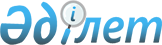 Об утверждении временного устава железных дорог Республики Казахстан
					
			Утративший силу
			
			
		
					Постановление Правительства Республики Казахстан от 18 января 1996 г. N 70. Утратило силу постановлением Правительства Республики Казахстан от 28 декабря 2007 года N 1321

       Сноска. Постановление Правительства Республики Казахстан от 18 января 1996 г. N 70 утратило силу постановлением Правительства Республики Казахстан от 28 декабря 2007 года  N 1321 .      Правительство Республики Казахстан постановляет:      1. Утвердить прилагаемый Временный устав железных дорог Республики Казахстан.      2. Установить действие Временного устава железных дорог Республики Казахстан до принятия Кодекса железнодорожного транспорта Республики Казахстан.         Первый заместитель 

     Премьер-Министра 

     Республики Казахстан 

  Утвержден 

постановлением Правительства 

Республики Казахстан 

от 18 января 1996 г. N 70    Временный устав железных дорог 

Республики Казахстан        С О Д Е Р Ж А Н И Е                                                                 Раздел  I.  Общие положения 

Раздел  II.  Планирование и организация перевозок грузов 

Раздел  III.  Железнодорожные подъездные пути 

Раздел  IV.  Прямое смешанное сообщение с другими видами транспорта 

Раздел  V.  Перевозки пассажиров, багажа, грузобагажа и почты 

Раздел  VI.  Ответственность железных дорог, грузоотправителей, грузополучателей и пассажиров 

Раздел  VII.  Акты, претензии, иски 

Раздел  VIII.  Страхование  

                                 РАЗДЕЛ I 

    Общие положения 

         1. Действие настоящего Устава распространяется на перевозку грузов, пассажиров, багажа, грузобагажа и почты по железным дорогам, входящим в общую сеть железных дорог Казахстана и открытым для общего пользования, в том числе на перевозки грузов, погрузка и выгрузка которых производится на железнодорожных подъездных путях, в портах и пристанях, а также на строящихся линиях железных дорог.  

      Воинские перевозки регулируются Уставом воинских железнодорожных, морских, речных и воздушных перевозок.  

      2. Железнодорожный транспорт является одной из важнейших базовых отраслей, функционирует как единый производственно-хозяйственный комплекс и, наряду с другими видами транспорта, обеспечивает социально-экономическое развитие государства и удовлетворение потребностей грузоотправителей, грузополучателей, пассажиров в перевозках, своевременность доставки их в пункты назначения, сохранность перевозимых грузов и багажа и безопасность движения поездов.  

      3. Настоящий Устав определяет права, обязанности и ответственность железных дорог, юридических и физических лиц, а также экспедиторской и иных предприятий, действующих от их имени, пользующихся услугами железнодорожного транспорта, именуемых далее грузоотправителями, грузополучателями, пассажирами, а также предприятий других видов транспорта, участвующих в перевозках в прямом смешанном сообщении.  

      Грузоотправители, грузополучатели, а также экспедиторские и иные предприятия, действующие от имени, и пассажиры наряду с железными дорогами должны обеспечивать исполнение принятых на себя обязательств по перевозкам в части выполнения согласованных объемов перевозок, своевременности расчетов, надлежащей подготовки подвижного состава и грузов к транспортировке, обеспечивающей безопасность движения, сохранность грузов, железнодорожного подвижного состава, контейнеров, съемных перевозочных приспособлений, а также по аренде подвижного состава, контейнеров, другого имущества и иных положений, предусмотренных настоящим Уставом и договорами между грузоотправителями, грузополучателями, пассажирами и железными дорогами.  

      4. Грузоотправители, грузополучатели и пассажиры, пользующиеся услугами железных дорог, могут заключать с железной дорогой дополнительные договоры, не противоречащие действующему законодательству, на выполнение работ и услуг, связанных с перевозкой грузов и пассажиров.  

      5. Уставом регламентируются планирование железнодорожных перевозок, основные условия перевозок грузов, пассажиров, багажа, грузобагажа и почты, основные положения по эксплуатации железнодорожных подъездных путей, а также взаимоотношения железных дорог с другими видами транспорта.  

      6. Перевозки пассажиров и грузов в международном прямом железнодорожном и смешанном сообщениях осуществляются на основании соответствующих договоров и соглашений, заключаемых Правительством Республики Казахстан или по его поручению Министерством транспорта и коммуникаций Республики Казахстан.  

      7. Министерство транспорта и коммуникаций Республики Казахстан разрабатывает с участием заинтересованных министерств, ведомств, организаций Республики Казахстан и утверждает Правила перевозок грузов, Правила перевозок пассажиров, багажа и грузобагажа, с последующим опубликованием их в Сборнике правил перевозок и тарифов железнодорожного транспорта, а также утверждает Технические условия погрузки и крепления грузов, правила перевозок грузов в прямом смешанном сообщении с участием железнодорожного и других видов транспорта и другие нормативные акты, регламентирующие взаимоотношения железных дорог с отправителями и получателями грузов, багажа и грузобагажа.  

      До принятия соответствующих документов на железных дорогах Республики Казахстан применяются нормативные акты, утвержденные Советом Министров СССР и Министерством путей сообщения СССР.  

      8. На предприятиях, в учреждениях и других организациях (далее-организациях) железнодорожного транспорта, непосредственно участвующих в перевозках, действует единое учетно-отчетное время - московское.  

      9. Информация и реклама на железнодорожных станциях, вокзалах, поездах и других местах обслуживания пассажиров, отправителей и получателей грузов, а также наименования предприятий, учреждений и организаций железнодорожного транспорта, служебное делопроизводство, правовая и научно-техническая информация производятся на казахском и русском языках.  

      10. Служебное общение, связанное с обеспечением движения поездов, технологий перевозки пассажиров и грузов, учетная, отчетная, коммерческая и техническая документация, телеграфная связь на предприятиях, в учреждениях и в организациях железнодорожного транспорта осуществляются на русском языке.  

      11. Железные дороги осуществляют перевозки грузов, пассажиров, багажа, грузобагажа и почты между железнодорожными станциями, открытыми для производства соответствующих операций.  

      Станции производят операции, связанные с приемом, погрузкой, выгрузкой и выдачей грузов повагонными и мелкими отправками, в контейнерах, а также операции, связанные с перевозками пассажиров, багажа и грузобагажа.  

      Для оформления перевозочных документов и взимания провозных платежей на станциях организуются товарные конторы или товарные кассы.  

      Открытие и закрытие станций для выполнения всех или некоторых операций производится Министерством транспорта и коммуникаций Республики Казахстан по представлению железных дорог, с последующим опубликованием об этом в Тарифных руководствах и Сборниках правил перевозок и тарифов железнодорожного транспорта.  

      При этом закрытие станций для отдельных операций на них производится по согласованию с местными органами исполнительной власти.  

      Наименование и переименование станций производится Министерством транспорта и коммуникаций Республики Казахстан по предложению железных дорог, согласованному с местными органами исполнительной власти и Республиканской комиссией по ономастике.  

      12. Перевозка грузов, пассажиров, багажа, грузобагажа и почты по железным дорогам производится в вагонах парка железных дорог, а также в вагонах, принадлежащих на правах собственности или аренды грузоотправителям, грузополучателям, транспортно-экспедиционным предприятиям.  

      Вагоны, предназначенные для перевозки грузов, пассажиров, багажа, грузобагажа и почты по железным дорогам, входящим в общую сеть железных дорог, должны удовлетворять требованиям Правил технической эксплуатации железных дорог, утверждаемых Министерством транспорта и коммуникаций Республики Казахстан.  

      13. Тарифы на перевозку грузов, пассажиров, багажа на всех видах сообщения железных дорог, кроме грузового местного и пассажирского пригородного, являются регулируемыми.  

      Регулируемые тарифы и сборы устанавливаются Государственным комитетом Республики Казахстан по ценовой и антимонопольной политике по предложению Министерства транспорта и коммуникаций Республики Казахстан.  

      Индексация размеров штрафов, установленных настоящим Уставом, производится Министерством экономики Республики Казахстан по предложению Министерства транспорта и коммуникаций Республики Казахстан.  

      Тарифы и порядок перевозки грузов, пассажиров, багажа, грузобагажа и почты по новостроящимся линиям устанавливаются железной дорогой по договору с предприятием, осуществляющим строительство и финансирование данной линии.  

      14. Органы исполнительной власти областей и города Алматы по представлению железных дорог и отделений железных дорог устанавливают и регулируют тарифы на проезд пассажиров в пригородном сообщении.  

      При установлении этих тарифов на уровне, не обеспечивающем возмещение железным дорогам необходимых затрат, разница между установленными и расчетными тарифами, определяемыми на основе необходимых затрат, возмещается железной дороге из средств соответствующих местных бюджетов. 

      15. Министерство транспорта и коммуникаций Республики Казахстан устанавливает порядок исчисления тарифных расстояний, провозных платежей и штрафов. 

      16. Тарифы на услуги, оказываемые пассажирам и грузовладельцам на станциях и в пассажирских поездах железных дорог Казахстана за: 

      предоставление постельного белья; 

      предварительную продажу билетов "туда и обратно"; 

      оформление прямой плацкарты; 

      бронирование мест в пассажирских поездах; 

      возврат билетов в связи с отказом от поездки; 

      перекомпостирование билетов на ранее отправляющийся поезд или вагон вышеоплачиваемой категории; 

      оформление билета начальником поезда и перевод им пассажира в вагон более высокой категории; 

      хранение ручной клади в автоматических камерах хранения; 

      переадресовку грузов; 

      в целях обеспечения единого уровня на железных дорогах Казахстана устанавливаются Министерством транспорта и коммуникаций Республики Казахстан по предложениям железных дорог.  

      Все остальные тарифы и сборы за дополнительные операции, связанные с перевозкой грузов, за услуги, оказываемые пассажирам в поездах и на вокзалах, за дополнительные работы и услуги, выполняемые по заявкам пассажиров и грузовладельцев, являются свободными (рыночными) и устанавливаются железными дорогами.  

      Порядок учета платежей за дополнительные работы и услуги в местных доходах станций утверждается Министерством финансов Республики Казахстан.  

      17. Для создания условий эффективного регулирования производственно-экономических отношений, повышения качества обслуживания и взаимной ответственности железные дороги и грузоотправители (грузополучатели) могут в соответствии с действующим законодательством заключать краткосрочные и долгосрочные договоры (контракты) на перевозки грузов. 

      В договорах (контрактах) предусматриваются: 

      объемы перевозимых грузов; 

      технология организации их выполнения и условия перевозок грузов; 

      перечень предоставляемых железной дорогой услуг; 

      тарифы на перевозки грузов с учетом скидок и надбавок за предоставленные дополнительные услуги; 

      порядок и сроки оплаты за перевозку грузов и других полагающихся железной дороге платежей; 

      особые условия; 

      срок действия договора (контракта); 

      учет, контроль и ответственность за выполнение договора (контракта) и другие вопросы.  

    РАЗДЕЛ II         Планирование и организация перевозок грузов 

         18. Погрузка и выгрузка перевозимых грузов производятся на складах и площадках железнодорожного транспорта, именуемых местами общего пользования, а также на прирельсовых складах и площадках, именуемых местами необщего пользования и находящихся в ведении грузоотправителей, грузополучателей, предприятий других видов транспорта, экспедиторских предприятий или арендуемых ими.  

      На станциях со значительным объемом операций по перевозкам грузов, выполняемых на местах общего пользования, организуются грузовые районы.  

      Территория мест общего и необщего пользования должна обеспечивать бесперебойную обработку вагонов, контейнеров и беспрепятственную работу автомобильного транспорта. Благоустройство подъездов к территории железнодорожных станций обеспечивается местными органами исполнительной власти.  

      19. Для осуществления грузовых операций, связанных с переработкой отдельных грузов:  

      места общего пользования станций оборудуются специальными устройствами (эстакады, специализированные площадки и склады, скотопогрузочные платформы, водопойные пункты, дезинфекционно-промывочные устройства и другие);  

      места необщего пользования оборудуются механизмами, устройствами и сооружениями для восстановления сыпучести смерзающихся грузов, отчистки подвижного состава от остатков выгружаемых на предприятиях грузов, а в необходимых случаях и для его промывки, обеспечивающими выполнение заданных объемов перевозок грузов, их сохранность, а также обработку вагонов в установленные сроки.  

      20. Предоставление в аренду локомотивов, вагонов, контейнеров и других технических средств для обеспечения перевозок, складских помещений производится в порядке, установленном действующим законодательством.  

      Порядок использования земель железнодорожного транспорта в пределах полосы отвода для целей перевозок определяется Министерством транспорта и коммуникаций Республики Казахстан с соблюдением требований действующего законодательства.  

      21. Для взвешивания перевозимых грузов и багажа железные дороги на местах общего пользования, а грузоотправители и грузополучатели - на местах необщего пользования, морские и речные порты должны иметь необходимое количество весовых приборов.  

      22. Весовые приборы подлежат обязательной государственной поверке и клеймению в установленном порядке. Железные дороги на договорной основе могут принимать на техническое обслуживание (ведомственный контроль, ремонт, контрольную поверку) весовые приборы, принадлежащие грузоотправителям, грузополучателям, а также другим юридическим лицам.  

      23. Железные дороги разрабатывают и утверждают годовые, квартальные планы-прогнозы перевозок грузов в порядке, установленном Правилами перевозок грузов.  

      24. Перевозки грузов железнодорожным транспортом в прямом, местном, а также в прямом смешанном сообщениях осуществляются на основе месячных развернутых планов, представляемых грузоотправителями в управления железных дорог отправления за 14 дней, а по грузам, отгружаемым на экспорт, - за 20 дней до начала планируемого месяца.  

      Форма месячного развернутого плана перевозок устанавливается Министерством транспорта и коммуникаций Республики Казахстан.  

      25. Перевозка импортных грузов в прямом железнодорожном сообщении через пограничные станции производится на основании объемов, предъявляемых к перевозке иностранными железными дорогами.  

      26. Железная дорога не вправе отказывать в перевозке грузов в размерах, заявленных в месячных планах, если этот размер соответствует возможностям по погрузке, договору на подачу и уборку вагонов, договору (временному соглашению) на эксплуатацию подъездного пути.  

      27. Разногласия, возникающие между железными дорогами и грузоотправителями по объемам погрузки грузов, разрешаются судами.  

      28. Номенклатура грузов, форма и порядок представления заявок, разработки месячных планов, разрешения перевозок грузов сверх и вне плана, по предъявлению, изменения месячного плана, порядок выполнения и учета выполнения плана перевозок, восполнение недогруза определяются Правилами перевозок грузов, в том числе в смешанном сообщении, и другими нормативными документами.  

      29. Перевозки грузов осуществляются маршрутными, повагонными, малотоннажными, контейнерными и мелкими отправками. Условия перевозки грузов указанными видами отправок, а также домашних вещей определяются Правилами перевозок грузов.  

      30. Грузы, в том числе скоропортящиеся, принимаются к перевозке грузовой скоростью, а также большой скоростью. Плата за перевозку определяется за пробег по установленному Министерством транспорта и коммуникаций Республики Казахстан направлению вагонопотоков и, как правило, по кратчайшему расстоянию с учетом плана формирования поездов.  

      К перевозке большой скоростью принимаются грузы в направлениях, устанавливаемых Правилами перевозок грузов.  

      Начальники железных дорог имеют право при перевозке грузов в местном сообщении устанавливать участки перевозок грузов большой скоростью.  

      Вид скорости перевозки определяет и указывает в накладной грузоотправитель. Если перевозка данного груза допускается только определенной скоростью, грузоотправитель должен указать в накладной эту скорость.  

      31. Перевозки грузов по железнодорожным линиям узкой колеи, а также со станций железных дорог широкой колеи на станции железных дорог узкой колеи и в обратном направлении производятся в порядке, устанавливаемом Правилами перевозок грузов.  

      Порядок перевозки грузов, включая тарифы, по линиям узкой колеи в пределах одной железной дороги устанавливается начальником железной дороги.  

      32. Грузоотправители могут предъявлять к перевозке грузы с объявленной ценностью. Предъявление к перевозке грузов с объявленной ценностью осуществляется в соответствии с Правилами перевозок грузов.  

      За объявленную ценность груза взыскивается сбор, предусмотренный статьей 13 настоящего Устава.  

      33. В случаях, когда перевозка отдельных грузов не может быть осуществлена в соответствии с действующими Правилами, начальник железной дороги по просьбе грузоотправителя может на договорной основе устанавливать порядок перевозки данного груза на особых условиях.  

      34. Перевозка грузов, перечень которых утверждается Министерством транспорта и коммуникаций по согласованию с Министерством внутренних дел Республики Казахстан, осуществляется по соглашению с грузоотправителем в сопровождении работников военизированной охраны железных дорог. За сопровождение и охрану таких грузов с грузоотправителя взыскивается сбор, предусмотренный статьей 13 настоящего Устава.  

      Перевозка отдельных грузов по перечню, установленному Правилами перевозок грузов, осуществляется в сопровождении проводников грузоотправителя или грузополучателя.  

      Грузоотправители, грузополучатели могут осуществлять перевозку других грузов в сопровождении проводников в порядке, установленном Правилами перевозок грузов.  

      35. Договором перевозки грузов является железнодорожная накладная. В соответствии с договором грузоотправитель обязуется оплатить перевозку груза и предоставить груз к перевозке, а железная дорога - своевременно доставить груз в сохранности на станцию назначения с соблюдением условий его перевозки и выдать грузополучателю, указанному в железнодорожной накладной.  

      Железнодорожная накладная является исходным документом возможной имущественной ответственности сторон, вытекающей из договора перевозки грузов.  

      Перевозка грузов в пределах Республики Казахстан осуществляется по единым перевозочным документам, формы которых разрабатываются Министерством транспорта и Коммуникаций Республики Казахстан и опубликовываются в Правилах перевозок грузов.  

      Снабжение грузоотправителей, грузополучателей бланками накладных, комплектами перевозочных документов, развернутых месячных планов перевозок, а также выдача грузоотправителям, грузополучателям копий документов, в том числе учетных карточек, ведомостей подачи и уборки вагонов, памяток приемосдатчика, производится железной дорогой за плату согласно калькуляции затрат.  

      36. Грузоотправитель обязан до предъявления груза к перевозке подготовить его к транспортировке таким образом, чтобы обеспечивались безопасность, сохранность груза и подвижного состава, контейнеров при перевозке. Качество предъявляемых к перевозке плодоовощей, фруктов картофеля, других скоропортящихся грузов, а также их тара и упаковка должны отвечать требованиям Правил перевозок грузов, стандартов или технических условий на продукцию и обеспечивать сохранность груза в течение сроков транспортабельности, установленных грузоотправителями в удостоверении о качестве (или экспертом в сертификате).  

      Требования к качеству продукции, таре и упаковке перевозимых железнодорожным транспортом грузов должны предусматриваться в стандартах и технических условиях на продукцию и согласовываться с Министерством транспорта и коммуникаций Республики Казахстан.  

      Перевозка по железным дорогам Республики Казахстан грузов, следующих в Казахстан и из Казахстана, осуществляется на условиях перевозок грузов, действующих на железных дорогах Республики Казахстан.  

      Грузоотправители и грузополучатели, отправляющие и получающие взрывчатые, легковоспламеняющиеся, радиоактивные, ядовитые и другие опасные грузы, равно как и железные дороги, обязаны гарантировать безопасность их перевозки, иметь средства и мобильные подразделения, необходимые для ликвидации аварийных ситуаций и последствий аварий в случае их возникновения при перевозке этих грузов.  

      В случае получения информации от железной дороги о возникновении в процессе перевозки аварийной ситуации с опасным грузом грузоотправитель (грузополучатель), железная дорога обязаны обеспечить немедленное направление указанного подразделения или своих специалистов на место происшествия.  

      Грузоотправитель несет ответственность и возмещает расходы, связанные с ликвидацией аварийных ситуаций, перерывами в движении поездов, возникшими по его вине, в том числе и при перевозке грузов в вагонах и контейнерах, принадлежащих предприятиям, учреждениям и организациям. Такую же ответственность несет железная дорога в случае возникновения по ее вине аварийной ситуации.  

      37. Железная дорога обязана подавать под погрузку исправные вагоны и контейнеры, годные для перевозки данного груза, очищенные от остатков груза и мусора, со снятыми реквизитами, а в необходимых случаях - промытые и продезинфицированные.  

      О времени подачи вагонов, контейнеров под погрузку средствами грузоотправителя работник станции уведомляет грузоотправителя не позднее чем за 2 часа до подачи вагонов.  

      Подготовка цистерн и бункерных полувагонов для нефтебитума под налив нефтегрузов производится железной дорогой или грузоотправителем по договору за счет дороги, а специализированных (кроме цистерн общесетевого парка) арендованных, собственных цистерн - грузоотправителем.  

      Определение пригодности подвижного состава и подготовка в коммерческом отношении для перевозки данного груза производится:  

      вагонов - грузоотправителем, если погрузка производится его средствами, или железной дорогой, если погрузка производится средствами железной дороги;  

      контейнеров, цистерн и бункерных полувагонов - грузоотправителем.  

      Железная дорога при передаче на подъездной путь груженых вагонов определяет их техническую пригодность под погрузку определенного рода груза в порядке сдвоенных операций.  

      38. Погрузка грузов в вагоны и на автомобили, а также выгрузка из них производятся:  

      а) железной дорогой - на местах общего пользования. За погрузку и выгрузку грузов железная дорога взимает с грузоотправителя, грузополучателя сбор по свободным тарифам;  

      б) грузоотправителем и грузополучателем - на местах необщего пользования, а также на местах общего пользования опасных и скоропортящихся грузов, сырых животных продуктов, тяжеловесных (свыше 0,5 тонны в одном месте) и негабаритных грузов, грузов, перевозимых наливом, насыпью и навалом, в специализированном подвижном составе и следовавших в сопровождении проводников грузоотправителей и грузополучателей.  

      Переработка грузов на станциях осуществляется в соответствии с Правилами перевозок грузов.  

      Погрузка грузов в контейнеры и выгрузка из них производятся грузоотправителями и грузополучателями.  

      Железные дороги при наличии соответствующих механизмов и приспособлений могут принимать на себя выполнение погрузочно-разгрузочных работ с указанными грузами.  

      39. На железнодорожном транспорте могут создаваться предприятия для осуществления транспортно-экспедиционного обслуживания грузоотправителей, грузополучателей и граждан при перевозке грузов, а также грузобагажа железнодорожным транспортом.  

      Предприятия, осуществляющие по договору транспортно-экспедиционное обслуживание грузоотправителей и грузополучателей, пользуются правами и несут обязанности и ответственность, предусмотренные действующим законодательством, настоящим Уставом и Правилами перевозок грузов для грузоотправителей и грузополучателей.  

      40. Грузы должны загружаться в вагоны и контейнеры, исходя из технических норм загрузки, устанавливаемых Министерством транспорта и коммуникаций по согласованию с основными грузоотправителями, но не выше грузоподъемности согласно трафарету, указанному на вагоне и контейнере.  

      Погрузка грузов на открытый подвижной состав производится в пределах габарита погрузки, установленного Техническими условиями погрузки и крепления грузов. Перечень грузов, перевозка которых допускается на открытом подвижном составе, устанавливается Правилами перевозок грузов.  

      Перечень грузов, которые могут перевозиться насыпью и навалом, устанавливается Правилами перевозок грузов.  

      Грузоотправитель, железная дорога обязаны производить погрузку с соблюдением Правил перевозок грузов и Технических условий погрузки и крепления грузов.  

      41. Необходимые для погрузки, крепления и перевозки грузов приспособления и материалы предоставляются грузоотправителями.  

      Отдельные перевозочные приспособления (хлебные и овощные щиты, печи) и средства пакетирования (поддоны, стропы, стяжки) могут предоставляться железной дорогой на договорных условиях со взысканием сборов в соответствии со статьей 16 настоящего Устава.  

      Установка этих приспособлений и материалов при погрузке и снятие их при выгрузке производится грузоотправителем, грузополучателем или железной дорогой в зависимости от того, чьими средствами производятся погрузка и выгрузка.  

      Об установленных приспособлениях грузоотправитель указывает в накладной.  

      Ответственность за техническое состояние приспособлений (за исключением тех, которые предоставлены железной дорогой) несут грузоотправители.  

      Все приспособления, принадлежащие грузоотправителю, выдаются на станции назначения грузополучателю вместе с грузом.  

      42. Сроки механизированной и немеханизированной погрузки и выгрузки грузов, осуществляемых средствами железных дорог, грузополучателей и грузоотправителей на местах общего и необщего пользования, устанавливаются Правилами перевозок грузов.  

      43. Перевозки грузов осуществляются также в контейнерах.  

      Для этой цели применяются контейнеры, отвечающие требованиям стандартов и принадлежащие железным дорогам, в том числе иностранным, предприятиям, организациям, морским и речным пароходствам, портам.  

      Перечень грузов, запрещенных к перевозке в контейнерах, устанавливается Правилами перевозок грузов.  

      Домашние вещи перевозятся в контейнерах за пломбами железной дороги или транспортно-экспедиционного предприятия.  

      44. При предъявлении к перевозке грузов должна быть определена и указана в железнодорожной накладной их масса, определяемая по трафарету, стандарту или путем взвешивания. Допускается определение массы расчетным путем, условно, по обмеру грузов, погрузка которых до полной вместимости подвижного состава не может повлечь его перегруз сверх допустимой грузоподъемности.  

      Определение массы грузов производится:  

      а) железной дорогой - при погрузке на местах общего пользования;  

      б) грузоотправителем - при погрузке на местах необщего пользования, а также на местах общего пользования, в случае, предусмотренном пунктом "б" статьи 38 настоящего Устава.  

      Определение массы груза по трафарету, стандарту, расчетным путем по обмеру или условно во всех случаях производится грузоотправителем.  

      За взвешивание груза железной дорогой взимается сбор по свободным тарифам.  

      Порядок указания и способ определения массы и количества грузов устанавливаются Правилами перевозок грузов.  

      45. Загруженные вагоны и контейнеры должны быть опломбированы: пломбами железной дороги, когда груз погружен железной дорогой; пломбами грузоотправителя, порта, пристани, когда груз погружен грузоотправителем, портом, пристанью.  

      Перечень грузов, допускаемых к перевозке в вагонах и контейнерах без пломб, а также порядок пломбирования вагонов и контейнеров, наложения запорных устройств устанавливаются Правилами перевозок грузов.  

      Снабжение грузоотправителей, грузополучателей пломбами, пломбировочными тисками, запорными устройствами, устройствами для их снятия, плашками, проволокой для пломбирования вагонов и контейнеров производится железной дорогой за плату.  

      46. При предъявлении к перевозке груза грузоотправитель должен представить станции отправления на каждую отправку груза накладную или комплект перевозочных документов, оформленных в соответствии с Правилами перевозок грузов. При перевозке массовых грузов в постоянных направлениях в случаях, предусмотренных Правилами, может допускаться составление одной накладной на перевозку целого маршрута или группы вагонов, а также комплекта контейнеров.  

      Правильность и достоверность заполнения железнодорожной накладной удостоверяется подписью лица, уполномоченного грузоотправителем или организацией, действующей от его имени.  

      В подтверждение приема груза к перевозке железная дорога обязана проставить в накладной календарный штемпель и выдать квитанцию грузоотправителю под расписку в соответствующей графе корешка дорожной ведомости.  

      47. Грузоотправитель или организация, действующая от его имени, несут ответственность, предусмотренную действующим законодательством и другими нормативными документами, за правильность сведений, внесенных в накладную, а также за все последствия неправильности, неточности или неполноты сведений, указанных ими в накладной.  

      Железная дорога имеет право проверять правильность этих сведений, а также производить проверку массы груза, указываемой грузоотправителем, путем выборочного взвешивания.  

      48. Погрузка грузов в определенных направлениях может быть в исключительных случаях временно запрещена по указанию Министра транспорта и коммуникаций на основании предложения начальника железной дороги с извещением об этом Правительства Республики Казахстан.  

      В случаях явлений стихийного характера (заносы, наводнения, пожары и др.), крушений, аварий, умышленного блокирования транспортных коммуникаций, а также при объявлении карантина погрузка грузов может быть временно прекращена или ограничена распоряжением начальника железной дороги, с уведомлением об этом Министра транспорта и коммуникаций, который устанавливает срок действия прекращения, ограничения погрузки и движения поездов на определенных участках железных дорог и объявляет об этом всем начальникам железных дорог для снятия ответственности за несвоевременную доставку грузов, возникшей не по вине железной дороги.  

      О прекращении и ограничении погрузки грузов начальник станции уведомляет грузоотправителей.  

      Грузоотправители обязаны приостановить погрузку по запрещенным направлениям и в течение 12 часов после получения от начальника станции письменного уведомления о прекращении или ограничении погрузки грузов прекратить предъявлять груз к перевозке.  

      Восполнение недогрузов, образовавшихся в связи с запрещением или ограничением погрузки, осуществляется порядком, установленным Правилами перевозок грузов.  

      49. Порядок расчетов за перевозки грузов устанавливается Министерством транспорта и коммуникаций Республики Казахстан в соответствии с действующим законодательством и нормативными актами Национального Банка Республики Казахстан.  

      Причитающиеся железной дороге провозные платежи вносятся плательщиками наличными деньгами, расчетными чеками банков и платежными поручениями, акцептованными банком, если для данных грузополучателей и грузоотправителей не установлен иной порядок расчетов.  

      Провозные платежи вносятся плательщиками до момента отправления груза со станции. Взыскание недоборов провозных платежей в пользу железной дороги и выплата их переборов в пользу плательщиков осуществляются по прибытии груза на станцию назначения. При несвоевременных расчетах за перевозки грузов по вине плательщиков с них взыскивается в пользу железной дороги пеня в размере 0,1 процента суммы платежа за каждый просроченный день; отправление груза железной дорогой может быть задержано до внесения платежей.  

      Сроком внесения провозных платежей при расчетах на станции отправления является дата приема груза к перевозке, при расчетах на станции назначения - дата выдачи груза получателю, указанная в перевозочном документе. Сроки расчетов по недоборам и переборам провозных платежей определяются с момента предъявления счета.  

      50. Железная дорога по заявлению грузоотправителя или грузополучателя в порядке, предусмотренном Правилами перевозок грузов, производит переадресовку груза, т.е. изменяет грузополучателя или станцию назначения груза, принятого к перевозке.  

      Переадресовка производится со взысканием сбора, предусмотренного статьей 16 настоящего Устава.  

      51. Во всех случаях изменения грузополучателя или станции назначения груза организация, по заявлению которой произведено такое изменение, является ответственной перед первоначальным адресатом за последствия этого изменения и обязана урегулировать расчеты между грузоотправителем, первоначальным адресатом и фактическим грузополучателем.  

      52. Железные дороги обязаны доставлять грузы по назначению в установленные сроки. Сроки доставки грузов и правила их исчисления устанавливаются Министерством транспорта и коммуникаций по согласованию с Министерством экономики Республики Казахстан. Груз считается доставленным в срок, если на станции назначения он выгружен средствами железной дороги или если вагон, контейнер с грузом подан под выгрузку средствами грузополучателя до истечения установленного срока доставки.  

      При задержке подачи вагонов, контейнеров под выгрузку, оформленной актом общей формы, вследствие занятости фронта выгрузки или по другим причинам, зависящим от грузополучателя или транспортно-экспедиционного предприятия, действующего от его имени, груз считается доставленным в срок, если он прибыл на станцию назначения до истечения установленного срока доставки.  

      53. О прибытии груза на станцию назначения железная дорога обязана уведомить грузополучателя не позднее 12 часов следующих за днем прибытия груза суток в порядке, установленном Правилами перевозок грузов.  

      О времени подачи вагонов, контейнеров под выгрузку средствами грузополучателя работник станции уведомляет грузополучателя не позднее чем за 2 часа до подачи вагонов.  

      Уведомление грузополучателей о подходе в их адрес грузов может осуществляться железной дорогой по договору.  

      Если железная дорога не уведомит грузополучателя о прибытии груза, то последний не несет ответственности за простой вагонов и контейнеров и освобождается от уплаты сбора за хранение груза до посылки уведомления о прибытии груза.  

      Реализация железной дорогой грузов, о прибытии которых на станцию назначения она не уведомила грузополучателя, за исключением случаев, предусмотренных статьей 60 настоящего Устава, не допускается.  

      54. Грузы выдаются на станции назначения грузополучателю, указанному в накладной, после внесения им всех причитающихся железной дороге платежей по данной перевозке. Грузополучатель расписывается в дорожной ведомости в получении груза. Допускается выдача груза уполномоченному грузополучателем лицу в порядке, установленном Правилами перевозок грузов.  

      55. В случае прибытия в адрес получателя груза, поставка которого не предусмотрена договором, контрактом, а также груза, наименование которого не соответствует железнодорожной накладкой, грузополучатель обязан принять его от станции на ответственное хранение.  

      Грузополучатель может отказаться от принятия груза лишь в том случае, когда качество груза вследствие порчи или повреждения изменилось настолько, что исключается возможность полного или частичного использования груза.  

      56. При получении груза на местах общего пользования грузополучатель обязан принять и вывезти со станции груз, прибывший в его адрес. Сроки и порядок хранения грузов на станции устанавливаются Правилами перевозок грузов.  

      Прибывшие грузы хранятся на станции назначения бесплатно в течение 24 часов. Этот срок исчисляется с 24 часов дня выгрузки груза или контейнера средствами железной дороги или с 24 часов дня подачи вагона под выгрузку средствами грузополучателя. За хранение груза на станции сверх указанного срока взыскивается сбор по свободным тарифам.  

      При вывозе груза со станции транспортно-экспедиционными предприятиями сбор за хранение груза взыскивается с предприятия, осуществляющего вывоз.  

      Ответственность за порчу и повреждение груза, происшедших вследствие несвоевременной выгрузки и вывоза груза грузополучателем или транспортно-экспедиционным предприятием, в том числе в случае задержки вагонов на подъездных путях и станциях по причинам, зависящим от грузополучателя, несет грузополучатель или транспортно-экспедиционное предприятие.  

      57. На станции назначения железная дорога при выдаче груза проверяет его состояние, массу и количество мест в случаях:  

      прибытия груза в неисправном вагоне, контейнере, а также в вагоне, контейнере с поврежденными пломбами или пломбами попутных станций;  

      прибытия груза с признаками недостачи, порчи или повреждения при перевозке не открытом подвижном составе или в крытых вагонах без пломб, когда такая перевозка предусмотрена Правилами перевозок грузов;  

      прибытия скоропортящегося груза с нарушением сроков доставки или нарушением температурного режима при перевозке в рефрижераторных вагонах;  

      прибытия груза, погруженного железной дорогой в исправных вагонах с неповрежденными пломбами станции отправления, а также без признаков недостачи, порчи или повреждения при перевозке на открытом подвижном составе или в крытых вагонах без пломб, когда такая перевозка предусмотрена правилами перевозок грузов;  

      когда груз выгружен железной дорогой на местах общего пользования.  

      В указанных выше случаях тарные и штучные грузы выдаются железной дорогой с проверкой массы и состояния груза только в поврежденных местах. При обнаружении повреждения тары или других обстоятельств, могущих влиять на состояние груза, железная дорога производит проверку груза в поврежденных местах.  

      Проверка массы груза при выдаче осуществляется способом, аналогичным способу ее определения при погрузке данного груза. В случае отсутствия вагонных весов у грузополучателя и на станции назначения грузы, перевозимые навалом и насыпью, выдаются без проверки массы.  

      Масса груза считается правильной, если разница в массе груза, определенной на станции отправления, по сравнению с массой, оказавшейся на станции назначения, не превышает:  

      при недостаче массы - нормы естественной убыли массы данного груза и предельного весового расхождения в результатах определения массы нетто;  

      при излишке массы - предельного расхождения в результатах определения массы нетто.  

      По просьбе грузополучателя железная дорога на договорных условиях может принимать участие в проверке массы, количества мест, состояния груза и в других случаях. При этом железная дорога взыскивает сбор по свободным тарифам.  

      Участие представителя железной дороги в выдаче груза при нарушении грузополучателем сроков выгрузки компенсируется грузополучателем в порядке, установленном Правилами перевозок грузов.  

      Такую же ответственность в порядке, установленном Правилами перевозок грузов, несет железная дорога в случае неприбытия в согласованное сторонами время представителя железной дороги к месту выгрузки для участия в выдаче груза.  

      58. Если при выдаче железной дорогой груза на станции назначения с проверкой массы, количества мест или состояния груза, тары обнаружена недостача, порча или повреждение груза, тары, или если эти обстоятельства установлены коммерческим актом, составленным в пути следования, станция назначения определяет размер фактической недостачи, порчи или повреждения груза.  

      При необходимости производства экспертизы железная дорога, по своей инициативе или по требованию грузополучателя, приглашает эксперта или соответствующего специалиста в порядке, установленном Правилами перевозок грузов.  

      59. При возникновении затруднений на станции в связи с несвоевременной выгрузкой грузов и вывозом их со станции грузополучателями или транспортно-экспедиционными предприятиями, действующими от их имени, начальник отделения железной дороги имеет право увеличивать в порядке, установленном Правилами перевозок грузов, плату за хранение выгруженных грузов, а также плату за пользование или штраф за простой вагонов, контейнеров, задержанных свыше 24 часов сверх установленных сроков на железнодорожных подъездных путях или на путях станции в ожидании подачи их на подъездной путь по причинам, зависящим от грузополучателя, грузоотправителя, до двухкратного размера.  

      Повышенная плата за хранение и штраф за простой вагонов вводится по истечении 24 часов после того, как будет вывешено об этом объявление на станции.  

      60. Грузополучатели или железные дороги обязаны после выгрузки грузов, снятия (за исключением несъемных) реквизитов произвести очистку внутренней и внешней поверхности вагонов и контейнеров, а также ходовых частей вагонов. При этом очистка, приведение в исправное техническое состояние несъемных инвентарных средств крепления (в том числе турникетов) производится организацией, осуществляющей выгрузку груза.  

      Промывка и, в необходимых случаях, дезинфекция вагонов после перевозки животных, птицы, сырых животных продуктов и скоропортящихся грузов производится средствами железной дороги за счет грузополучателя.  

      Железная дорога имеет право не принять неочищенные, в том числе с неснятыми (за исключением несъемных) реквизитами, с неисправными в техническом состоянии несъемными инвентарными средствами крепления (в том числе турникетами) или, в необходимых случаях, непромытые грузополучателем после выгрузки или слива вагоны и контейнеры, впредь до их очистки, промывки, закрытия дверей, приведения других узлов вагонов в транспортное положение, а в случае повреждения подвижного состава - подписания акта формы ВУ-25 стороной, виновной в повреждении вагонов, и взыскать с грузополучателя штраф за простой вагонов, контейнеров или плату за пользование ими, установленный статьями 72, 133 и 134 настоящего Устава.  

      Промывка вагонов после выгрузки средствами грузополучателя зловонных и загрязняющих вагоны грузов производится грузополучателем. Перечень таких грузов устанавливается Правилами перевозок грузов. При отсутствии у грузополучателя своих средств промывки вагонов между железной дорогой (отделением железной дороги) и грузополучателем заключается договор на промывку средствами железной дороги вагонов после перевозки конкретных грузов с оплатой услуги в соответствии со статьей 16 настоящего Устава.  

      По письменному соглашению между железной дорогой, грузоотправителем, грузополучателем очистка внутренней поверхности принадлежащих им или арендованных ими специализированных вагонов, а также вагонов, сформированных в кольцевые маршруты, может не производиться.  

      61. В случаях, когда железная дорога в результате действия обстоятельств непреодолимой силы не имеет возможности доставить по назначению или выдать груз грузополучателю, указанному в накладной, и истечения предельных сроков хранения грузов, установленных Правилами перевозок грузов, железная дорога поступает с грузом по указанию грузоотправителя, которой обязан дать такое указание в суточный срок со дня вручения ему уведомления.  

      При неполучении ответа грузополучателя железная дорога имеет право передать (реализовать) его в порядке, установленном Правилами перевозок грузов.  

      При невозможности реализовать груз железная дорога имеет право возвратить груз грузополучателю в порядке, установленном Правилами перевозок грузов.  

      62. Реализация экспортных грузов, поступивших на пограничные железнодорожные станции с препятствием к дальнейшей перевозке, производится в порядке, предусмотренном Правилами перевозок грузов.  

      63. Сумма, полученная железной дорогой за переданный (реализованный) груз за вычетом сумм, причитающихся этой железной дороге, перечисляется:  

      а) грузополучателю, указанному в накладной, - в случае оплаты им стоимости;  

      б) грузоотправителю - во всех остальных случаях.  

      При невозможности перечислить указанную сумму грузополучателю или грузоотправителю (в том числе при реализации бездокументного груза) по истечении сроков, установленных на предъявление и рассмотрение претензии за недоставленные по назначению грузы, эта сумма поступает в доход бюджета Республики Казахстан. 

      В случае последующего возмещения грузоотправителю или грузополучателю в претензионном или исковом порядке суммы стоимости переданного другой организации (реализованного) груза, которая уже перечислена в доход бюджета Республики Казахстан, железная дорога уплачивает эту сумму за счет очередных перечислений в бюджет республики.  

    РАЗДЕЛ III  Железнодорожные подъездные пути        64. К железнодорожным подъездным путям относятся пути, предназначенные для обслуживания отдельных предприятий, организаций, связанные с общей сетью железных дорог непрерывной рельсовой колеей и принадлежащие: 

     а) грузоотправителям, грузополучателям и другим хозяйствующим субъектам; 

     б) железным дорогам. 

     65. Примыкание железнодорожных подъездных путей к общей сети железных дорог республики разрешается Министерством транспорта и коммуникаций Республики Казахстан или по его поручению начальником железной дороги.  

      Строительство и реконструкция железнодорожных подъездных путей, а также устройств, предназначенных для погрузки, выгрузки и очистки вагонов, производятся по проекту, согласованному с начальником железной дороги примыкания, а при проектном объеме перевозок грузов 5 млн. тонн и более в год - с Министерством транспорта и коммуникаций Республики Казахстан.  

      Конструкция и состояние путевых устройств и технических сооружений железнодорожных подъездных путей должны соответствовать требованиям строительных норм и правил и обеспечивать пропуск вагонов с допустимой на сети железных дорог республики нормой технической загрузки, а при обслуживании железнодорожного подъездного пути локомотивами железной дороги - пропуск локомотивов, выделенных для этого железной дорогой.  

      Вновь построенные железнодорожные подъездные пути предприятий, учреждений, других организаций и хозяйствующих субъектов могут передаваться в ведение железной дороги или на техническое их обслуживание по договору с железной дорогой.  

      Сооружения и устройства на станциях примыкания, построенные в связи со строительством или реконструкцией железнодорожного подъездного пути, передаются в ведение железной дороги.  

      66. Работы по развитию действующих и по строительству новых железнодорожных станций, вызываемые примыканием вновь строящегося или строительством дополнительных производственных площадей существующего железнодорожного подъездного пути, должны быть предусмотрены в проектах и сметах на сооружение этих объектов и производиться соответствующими предприятиями, учреждениями, другими организациями и хозяйствующими субъектами за счет своих средств.  

      67. Открытие для постоянной эксплуатации построенного железнодорожного подъездного пути и подача на этот путь подвижного состава допускается после принятия приемочной комиссией законченного строительства и подготовленного к эксплуатации объекта, имеющего железнодорожные пути, и установления железной дорогой порядка обслуживания подъездного пути.  

      Каждый железнодорожный подъездной путь должен иметь технический паспорт, план подъездного пути, его продольный профиль и чертежи искусственных сооружений.  

      На подъездных путях со среднесуточным вагонооборотом 100 и более вагонов и на грузовых фронтах - 50 и более вагонов могут организовываться филиалы товарных контор на условиях договора.  

      Подача вагонов на железнодорожные подъездные пути в период их строительства может производиться на условиях временного соглашения, заключенного между отделением железной дороги и строительной организацией или предприятием, для которого строится подъездной путь.  

      68. Путевое развитие, сооружения и устройства железнодорожных подъездных путей должны соответствовать объему перевозок, технологии работы предприятия - ветвевладельца, обеспечивать ритмичную погрузку и выгрузку грузов, маневровую работу, рациональное использование вагонов и локомотивов.  

      69. Содержание железнодорожных подъездных путей, локомотивов и вагонов, принадлежащих грузоотправителю (грузополучателю), должны регламентироваться правилами, утвержденными руководителем этого предприятия, учреждения, организации и согласованными с начальником отделения железной дороги.  

      Принадлежащие предприятиям, учреждениям, другим организациям локомотивы и вагоны, выходящие на пути сети железных дорог Казахстана, сооружения и устройства, на которых обращается подвижной состав железных дорог республики, должны во всем соответствовать требованиям Правил технической эксплуатации железных дорог.  

      Порядок выхода на станцию примыкания локомотива, принадлежащего грузоотправителю (грузополучателю), устанавливается в соответствии с Инструкцией о порядке обслуживания и организации движения на подъездном пути и утверждается начальником отделения железной дороги.  

      70. Работники железнодорожных подъездных путей, предприятий, учреждений и организаций, связанные с движением поездов и маневровой работой на путях железной дороги, обязаны соблюдать Правила технической эксплуатации железных дорог, инструкции по движению поездов и по сигнализации, а работники, ответственные за погрузку и крепление грузов, - технические условия погрузки и крепления грузов. Проверка знаний проводится комиссией железных дорог в порядке и с периодичностью, устанавливаемой для работников железных дорог. Лица, не показавшие необходимый уровень знаний, к работе не допускаются.  

      При выполнении служебных обязанностей на путях железной дороги работники предприятий, учреждений и других организаций обязаны иметь при себе удостоверение установленного образца о результатах испытаний и точно выполнять распоряжения дежурного по станции, маневрового или станционного диспетчера.  

      71. Начальник станции, его заместитель, начальник грузового района станции, а также ревизоры и инспекторы железнодорожного транспорта имеют право проверять состояние безопасности движения, сохранность вагонного и контейнерного парка и железнодорожного хозяйства на железнодорожном подъездном пути.  

      При обнаружении на железнодорожном подъездном пути неисправностей, угрожающих безопасности движения и сохранности вагонного и контейнерного парка, подача вагонов на подъездной путь на основании распоряжения начальника станции или ревизора по безопасности движения должна быть прекращена до устранения неисправностей.  

      Ответственность за последствия закрытия подъездного пути лежит на предприятии, в ведении которого находится этот путь.  

      72. Взаимоотношения железной дороги с грузоотправителем (грузополучателем), имеющим железнодорожные пути, регулируются договором на эксплуатацию железнодорожного подъездного пути.  

      При наличии собственных локомотивов подача, уборка вагонов и маневровая работа на железнодорожных подъездных путях, принадлежащих грузоотправителям (грузополучателям), производится ими.  

      При отсутствии своего локомотива у грузоотправителя (грузополучателя) подача, уборка вагонов и маневровая работа производятся по договору локомотивом железной дороги.  

      Грузоотправитель, грузополучатель, транспортно-экспедиционное предприятие, выступающее от их имени, и железная дорога, имеют право на договорной основе вместо штрафа за сверхнормативный простой вагонов и задержку контейнеров, находящихся под грузовыми операциями или в ожидании их, установить плату за пользование вагонами, контейнерами, размер которой определяется железными дорогами в соответствии с порядком, предусмотренным в Правилах перевозок грузов.  

      73. Способ учета времени нахождения вагонов на железнодорожном подъездном пути устанавливается Правилами перевозок грузов.  

      При этом время нахождения на железнодорожном подъездном пути изотермических вагонов, цистерн, бункерных полувагонов, цементовозов, транспортеров и других специализированных вагонов учитывается отдельно.  

      74. Порядок обслуживания субклиентов, то есть грузоотправителей (грузополучателей), имеющих в пределах железнодорожного подъездного пути другого грузоотправителя (грузополучателя) свои склады или примыкающие к нему железнодорожные пути, устанавливается договором. Такой договор заключается непосредственно между субклиентом и грузоотправителем (грузополучателем), которому принадлежат подъездной путь и локомотивов, обслуживающий этот путь.  

      При обслуживании железнодорожного подъездного пути локомотивом железной дороги между железной дорогой и субклиентом заключается договор на подачу и уборку вагонов и все расчеты, связанные с материальной ответственностью, вызванной повреждением вагонов (контейнеров), а также их использованием на подъездных путях и станциях примыкания в ожидании подачи по причинам, зависящим от субклиента, производятся непосредственно между ними.  

      При обслуживании подъездного пути локомотивом ветвевладельца ответственность перед железной дорогой за использование, повреждение вагонов (контейнеров) у субклиента несет ветвевладелец подъездного пути. По отношению к субклиенту основной ветвевладелец имеет права, аналогичные правам, которые имеют железные дороги по отношению к основному ветвевладельцу, согласно настоящему Уставу.  

      75. Взаимоотношения железной дороги с предприятием, учреждением или организацией, имеющими свои прирельсовые склады и погрузочно-разгрузочные площадки на подъездных путях, принадлежащих железной дороге, регулируются договором на подачу и уборку вагонов.  

      Подача и уборка вагонов и маневровая работа на подъездных путях железной дороги производятся локомотивом железной дороги за плату, установленную на основании статьи 13 настоящего Устава.  

      Отчистка от мусора и снега, а также освещение этих путей в пределах территории предприятия, учреждения, организации и фронтов погрузки, выгрузки производятся средствами и за счет предприятия, учреждения, организации.  

      76. Договоры на эксплуатацию железнодорожного подъездного пути и на подачу и уборку вагонов разрабатываются с учетом технологий работы подъездного пути и станции примыкания, основанных на прогрессивных технических нормах.  

      При определении количества подач и интервалов между ними должны учитываться фронт погрузки и выгрузки и наибольшее количество вагонов в подаче.  

      77. Время простоя вагонов под погрузкой и выгрузкой при обслуживании железнодорожного подъездного пути локомотивом железной дороги исчисляется с момента фактической подачи вагонов к месту погрузки или выгрузки до момента получения станцией от грузоотправителя (грузополучателя) уведомления о готовности вагонов к уборке.  

      Время простоя вагонов (оборот) на железнодорожных подъездных путях предприятий, учреждений и организаций, обслуживаемых их локомотивами, исчисляется с момента передачи вагонов на выставочных путях.  

      Место и порядок производства приемо-сдаточных операций устанавливаются договором на эксплуатацию железнодорожного подъездного пути.  

      Охрана груженых и порожних вагонов на железнодорожных подъездных путях предприятий, учреждений и организаций, а также в пределах территории предприятия, организации и учреждения и у их фронтов погрузки, выгрузки на подъездных путях, принадлежащих железной дороге, осуществляется средствами и за счет предприятия, организации, учреждения - грузоотправителя (грузополучателя).  

      Предприятиям, учреждениям и организациям, а также железным дорогам запрещается использовать без надлежащего разрешения владельца (железной дороги или, соответственно, предприятия, учреждения, организации) вагоны и контейнеры для своих перевозок (включая внутренние технологические перевозки) или хранения в них грузов, а также занимать вагоны под погрузку без разрешения владельца. За несоблюдение этого требования сторона несет ответственность, установленную статьей 132 настоящего Устава.  

      78. Железная дорога с согласия грузоотправителя (грузополучателя) в отдельных случаях временно может использовать принадлежащий ему железнодорожный подъездной путь, а также часть принадлежащего железнодорожного подъездного пути в пределах территории грузоотправителя (грузополучателя) для производства маневровых работ, постановки подвижного состава и других целей.  

      При самовольном занятии железной дорогой этих путей железная дорога уплачивает владельцу подъездного пути штраф в двухкратном размере величин, установленных статьей 133 настоящего Устава, из расчета количества вагонов, занявших подъездной путь.  

      Если самовольное занятие подъездного пути приведет к нарушению нормального режима работы этих путей и в связи с этим к задержке вагонов, поданных предприятию сверх установленных сроков, на предприятие не может быть возложена ответственность за эту задержку.  

      79. Договоры на эксплуатацию железнодорожного подъездного пути, на подачу и уборку вагонов заключаются сроком на 5 лет.  

      В случае изменения технического оснащения, технологии работы станции или железнодорожного подъездного пути договор по требованию одной из сторон полностью или частично пересматривается до истечения срока его действия. Договоры на эксплуатацию железнодорожного подъездного пути и договоры на подачу и уборку вагонов подписываются:  

      а) при грузообороте до 50 вагонов в сутки - начальником отделения железной дороги (или по его поручению - начальником станции) и руководителем предприятия-грузополучателя (грузоотправителя);  

      б) при грузообороте свыше 50 вагонов в сутки - начальником железной дороги (или по его поручению - начальником отделения железной дороги) и руководителем предприятия-грузоотправителя (грузополучателя);  

      в) при наличии объединенных транспортных хозяйств для обслуживания предприятий, учреждений и организаций, действующих от их имени, - начальником железной дороги (или по его поручению начальником отделения) с руководителем объединенного транспортного хозяйства.  

      Разногласия по договорам на эксплуатацию железнодорожного подъездного пути и на подачу и уборку вагонов рассматриваются и решаются:  

      а) по подъездным путям со среднесуточным грузооборотом до 50 вагонов - начальником отделения железной дороги и руководителем предприятия, учреждения, организации-грузоотправителя (грузополучателя);  

      б) по подъездным путям со среднесуточным грузооборотом более 50 вагонов - начальником железной дороги и руководителем предприятия, учреждения, организации-грузоотправителя (грузополучателя).  

      При недостижении соглашения по договорам разногласия передаются на рассмотрение суда.  

      До разрешения спорных вопросов все взаимоотношения сторон регулируются условиями прежнего договора.  

      Вопросы, связанные с обеспечением безопасности движения и сохранностью вагонов и контейнеров, разрешаются начальником железной дороги.  

      80. Примыкание вновь строящихся железнодорожных подъездных путей к существующим железнодорожным подъездным путям допускается: 

      к подъездным путям, принадлежащим железной дороге, - с разрешения начальника железной дороги; 

      к подъездным путям, принадлежащим предприятиям, учреждениям, организациям, - с разрешения руководителя соответствующего предприятия, учреждения, организации по согласованию с начальником железной дороги.  

    РАЗДЕЛ IV  Прямое смешанное сообщение с 

другими видами транспорта 

        81. Железнодорожный транспорт осуществляет перевозки грузов во взаимодействии с водным (морским, речным) и автомобильным транспортом, организуя систему прямого смешанного сообщения.  

      Перевозка в прямом смешанном сообщении производится по единому транспортному документу, составляемому на весь путь следования груза.  

      82. Перевозка грузов в прямом смешанном сообщении производится на основании настоящего Устава и правил перевозок грузов в прямом смешанном сообщении.  

      В части, не предусмотренной настоящим разделом Устава и указанными Правилами, при перевозке грузов в прямом смешанном сообщении применяются нормы кодексов, уставов, правил, регулирующих перевозки на соответствующем виде транспорта.  

      83. В прямое смешанное сообщение включается:  

      а) все железнодорожные станции, открытые для операций по грузовым перевозкам;  

      б) морские и речные порты, пристани и автостанции по перечню, устанавливаемому Министерством транспорта и коммуникаций Республики Казахстан и межправительственными соглашениями. Порты, пристани и автостанции считаются включенными в прямое смешанное сообщение с момента телеграфного или письменного извещения об этом (с последующим опубликованием в сборниках Правил перевозок и тарифов).  

      84. Грузы, перевозимые наливом, лес, следующий по водным путям в плотах, а также взрывчатые и сильнодействующие ядовитые вещества к перевозке в прямом смешанном железнодорожно-водном сообщении не принимаются.  

      Перечень принимаемых к перевозке в прямом смешанном сообщении скоропортящихся, опасных грузов, грузов, требующих сопровождения проводниками грузоотправителей или грузополучателей, устанавливается Правилами перевозок грузов в прямом смешанном железнодорожно-водном сообщении.  

      85. Грузы, следующие в прямом смешанном железнодорожно-водном сообщении, взвешиваются в пунктах перевалки при передаче их с железнодорожного на водный транспорт или обратно по требованию стороны, принимающей груз:  

      на вагонных весах - железной дорогой;  

      на товарных весах - портом или пристанью.  

      Грузы в запломбированных крытых вагонах передаются в пунктах перевалки с проверкой исправности наложенных пломб и соответствия оттисков на них с данными, указанными в перевозочных документах.  

      Тарные и штучные грузы, перевозимые на открытом подвижном составе, прибывшие в исправной таре, передаются по количеству мест. При наличии признаков недостачи, порчи и повреждения грузы передаются по массе и состоянию.  

      Грузы, перевозимые в контейнерах, передаются с проверкой состояния контейнера и исправности пломбы.  

      86. Перевозка грузов в контейнерах и условия их взаимного использования в прямом смешанном железнодорожно-водном сообщении осуществляется в соответствии с Правилами перевозок грузов в этом сообщении и соглашениями между заинтересованными транспортными организациями.  

      Перечень пунктов, открытых для приема и выдачи грузов в контейнерах,объявляется соответствующей транспортной организацией, в ведении которой находится указанный пункт, с указанием принадлежности и предельной массы брутто контейнера.  

      Для перевозки грузов в прямом железнодорожно-водном сообщении могут быть использованы универсальные контейнеры, принадлежащие транспортным организациям, грузоотправителям и грузополучателям, в т.ч. иностранным. Возможность использования для перевозки грузов в прямых сообщениях специальных контейнеров предварительно согласовывается с органами управления заинтересованных видов транспорта.  

      Предоставление грузоотправителям контейнеров, находящихся в ведении железных дорог, для перевозок грузов по планам прямого смешанного железнодорожно-водного сообщения осуществляется на условиях арендного пользования с разрешения начальника железной дороги отправления или его заместителя.  

      87. Сроки начала и окончания приема грузов портами от железных дорог в пунктах перевалки при открытии и закрытии навигации устанавливаются морскими и речными пароходствами по согласованию с портами и сообщаются управлениям железных дорог перевалки.  

      88. Грузы, принятые станциями отправления до объявленного срока окончания приема их к перевозке водным транспортом и доставленные в пункты перевалки с соблюдением сроков доставки, принимаются портами перевалки от железных дорог беспрепятственно. При этом, в случае невозможности доставки грузов в пункты назначения водным транспортом в связи с прекращением навигации, порты обязаны запросить грузоотправителя, как поступить с грузом.  

      Грузы, принятые железной дорогой к перевозке после объявленного срока окончания приема грузов к перевозке водным транспортом или доставленные с просрочкой в пункт перевалки после закрытия навигации, могут сдаваться порту с его согласия на хранение. В этом случае железная дорога перевалки обязана запросить грузоотправителя, как поступить с грузом.  

      89. Грузы, следовавшие в прямом смешанном железнодорожно-водном сообщении и оставшиеся в портах (на пристанях) после закрытия навигации, должны быть погружены портом (пристанью) и отправлены по его заявке железной дорогой по назначению.  

      В таком же порядке железные дороги обязаны принять к перевозке грузы внутреннего и прямого водного сообщения, зазимовавшие в пути и направляемые грузовладельцами на железнодорожные станции назначения.  

      Срок доставки этих грузов соответственно увеличивается на время задержки груза в портах (пристанях).  

      90. Перевалочные работы при перегрузке грузов:  

      а) из судов и складов в вагоны, а также из вагонов в суда и склады выполняются портом (пристанью);  

      б) из вагонов и складов на автомобили, а также с автомобилей в вагоны и склады выполняются железной дорогой на условиях, изложенных в статье 38 настоящего Устава.  

      91. Оборудование вагонов и судов для перевалки и перевозки грузов в несколько ярусов, тяжеловесных, громоздких и длиномерных грузов, а также крепление грузов на железнодорожном подвижном составе и судах производится портом. Необходимые материалы для оборудования вагонов и судов и крепления грузов предоставляются грузоотправителем.  

      Стоимость произведенных портом (пристанью) работ, в т.ч. и затрат на материалы, включается в накладную для взыскания с грузополучателя. Указанные работы могут осуществляться железной дорогой по договору.  

      Оборудование вагонов печами для перевозки скоропортящихся грузов производится железной дорогой на условиях, изложенных в статье 41 настоящего Устава.  

      92. Железнодорожные пути в морских и речных портах (пристанях), предназначенные для перевозки грузов в прямом смешанном железнодорожно-водном сообщении, принадлежат железной дороге.  

      Строительство и реконструкция этих железнодорожных путей производится железной дорогой по проектам, согласованным с портом (пристанью).  

      Строительство и реконструкция складов, предназначенных для приема и отправления грузов, следующих в прямом смешанном железнодорожно-водном сообщении, производится портом (пристанью) по проектам, согласованным с управлением железной дороги.  

      Содержание и ремонт весов (кроме вагонных) на перевалочных пунктах производятся портом (пристанью). Содержание и ремонт вагонных весов производятся железной дорогой.  

      93. Условия работы припортовой станции и порта определяются узловым соглашением, заключаемым железной дорогой с пароходством (портом) сроком на 5 лет. В случае изменения технического оснащения, технологии работы порта или станции узловое соглашение по требованию одной из сторон может быть полностью или частично пересмотрено до истечения срока его действия.  

      Порядок разработки и заключения узловых соглашений устанавливается Правилами перевозок грузов в прямом смешанном железнодорожно-водном сообщении. Споры, вытекающие из узловых соглашений, рассматриваются судом.  

      94. Сроки доставки грузов определяются по совокупности перевозок железнодорожным и водным транспортом и исчисляются на основании действующих на железнодорожном и водном транспорте правил исчисления сроков доставки грузов.  

      В случаях доставки грузов с просрочкой против общего срока, полагающегося на данную перевозку по всем видам транспорта, ответственность за просрочку несет тот вид транспорта, которым была допущена задержка груза.  

      95. Плата за перевозку грузов в прямом смешанном железнодорожно-водном сообщении взыскивается в следующем порядке:  

      по отправкам с железной дороги:  

      а) на станции отправления - за протяжение железнодорожного пути всех железных дорог, участвующих в перевозке, при этом за железные дороги, по которым груз следует транзитом (включая и железную дорогу перевалки), оплата производится через экспедиторские организации;  

      б) в порту (пристани) назначения или перевалки - за протяжение всего водного пути;  

      по отправкам из портов (с пристаней):  

      а) в пункте отправления - за протяжение всего водного пути и через экспедиторские организации за протяжение пути по железным дорогам, по которым груз следует транзитом (включая и железную дорогу перевалки);  

      б) в пункте назначения - за протяжение железнодорожного пути.  

      За подачу и уборку вагонов в порты (пристани) сбор взыскивается на общем основании.  

      96. Расчеты между железными дорогами, пароходствами, портами, пристанями, автопредприятиями по перевозкам грузов в прямом смешанном сообщении осуществляются в соответствии с действующим законодательством и нормативными документами Национального Банка Республики Казахстан.  

      97. Учет выполнения плановой нормы перевалки, согласованной в установленном порядке, производится раздельно по грузам, передаваемым с железнодорожного на другой вид транспорта, и по грузам, передаваемым с другого вида транспорта на железнодорожный.  

      Формы учетных карточек и порядок их составления устанавливаются Правилами перевозок грузов в прямом смешанном железнодорожно-водном сообщении.  

      98. За невыполнение согласованного объема перевалки грузов железные дороги (станции), порты, пристани несут материальную ответственность в виде штрафа в следующих размерах:  

      по грузам, перевозки которых планируются в универсальных и специализированных вагонах (кроме рефрижераторных и транспортеров) - по 675 тенге за вагон, независимо от рода и осности;  

      по грузам, планируемым в рефрижераторных вагонах и транспортерах, - по 1350 тенге за вагон независимо от количества осей;  

      по грузам, планируемым в контейнерах:  

      массой брутто до 5 тонн включительно - 68 тенге за контейнер;  

      массой брутто 10 тонн - 135 тенге за контейнер;  

      массой брутто 20 тонн - 270 тенге за контейнер;  

      массой брутто 30 тонн - 405 тенге за контейнер.  

      Порядок подачи груженых или порожних вагонов по среднесуточной или сгущенной на данные сутки норме перевалки, штрафы за невыполнение этих норм и условия расчета за невыполнение плана перевалки устанавливаются железной дорогой и пароходством (портом) в узловом соглашении или договоре, в том числе при обработке судов по прямому варианту.  

      При сверхнормативном простое вагонов и судов под погрузкой и выгрузкой в порту пароходство (порт, пристань) и железная дорога несут ответственность, предусмотренную статьей 133 настоящего Устава.  

      99. В случае отправления грузоотправителем в смешанном сообщении грузов с нарушением требований государственных стандартов и иных нормативно-технических документов, предъявляемых к упаковке и маркировке грузов, повлекшего по этой причине простой в пунктах перевалки вагонов и контейнеров и задержку передачи грузов с одного вида транспорта на другой, грузоотправитель несет ответственность за все время простоя вагона, контейнера в ожидании передачи в порт в порядке, установленном статьями 133, 134 настоящего Устава.  

      100. Ответственность за сохранность груза до момента фактической передачи лежит на сдающей стороне, а после фактической передачи - на принимающей стороне.  

      Охрана принятых от железной дороги груженых и порожних вагонов и контейнеров в портах (на пристанях) производится средствами и за счет порта (пристани).  

      Ответственность железных дорог и предприятий других видов транспорта за сохранность грузов, принятых к перевозке в прямом смешанном сообщении, определяется кодексами, уставами, правилами, действующими на соответствующем виде транспорта.  

      При установлении виновности железных дорог, пароходств, портов, пристаней, автопредприятий в утрате, недостаче, порче или повреждении груза ответственность несут соответственно железные дороги, пароходства, порты, пристани, автопредприятия.  

    РАЗДЕЛ V 

    Перевозки пассажиров, багажа, 

грузобагажа и почты 

        101. Железные дороги должны обеспечивать безопасность проезда пассажиров при пользовании железнодорожным транспортом, необходимые удобства для пассажиров, качественное обслуживание их на вокзалах и в поездах, своевременную перевозку и сохранность багажа пассажиров.  

      Для этих целей железные дороги обязаны обеспечивать движение всех пассажирских поездов по расписанию.  

      Пассажирские вагоны, вокзалы и другие сооружения, предназначенные для обслуживания пассажиров, должны содержаться в исправном техническом состоянии и соответствовать санитарным требованиям.  

      102. Поезда, предназначенные для перевозки пассажиров, делятся на:  

      скоростные, скорые и пассажирские - в зависимости от скорости движения;  

      дальние, местные и пригородные - в зависимости от расстояния следования;  

      фирменные - с повышенным качеством обслуживания пассажиров.  

      Классификация поездов осуществляется в порядке, установленном Министерством транспорта и коммуникаций Республики Казахстан.  

      103. Станции, открытые для выполнения операций, связанных с перевозками пассажиров и багажа, должны соответствовать требованиям, обеспечивающим выполнение этих операций.  

      Вокзалы должны иметь билетные кассы. В зависимости от размеров перевозок на вокзалах оборудуются помещения для приема и выдачи багажа, камера хранения ручной клади, залы ожидания, справочные бюро, комнаты отдыха транзитных пассажиров, матери и ребенка, рестораны и буфеты, помещения для культурно-бытового и санитарно-гигиенического обслуживания пассажиров (почта, телеграф, радиоузлы, парикмахерские, пункты медицинской помощи и т.п.).  

      Для удобства пассажиров и повышения их безопасной посадки, высадки и перехода на станциях сооружаются платформы с навесами или павилионами, переходные тоннели или мосты.  

      Привокзальные площадки должны быть благоустроены и отвечать требованиям удобного и безопасного передвижения пешеходов и городского транспорта.  

      Благоустройство привокзальных площадей возлагается на местные органы исполнительной власти.  

      Строительство и реконструкция зданий железнодорожных вокзалов, станций, пассажирских платформ и иных объектов по обслуживанию пассажиров производится за счет республиканского и местного бюджетов, а также средств железных дорог и добровольных взносов заинтересованных юридических и физических лиц.  

      104. На вокзалах пассажиры должны быть обеспечены своевременной и достоверной информацией о времени отправления и прибытия пассажирских поездов, стоимости проезда пассажиров и перевозки багажа, о времени работы билетных и багажных касс, расположении вокзальных помещений, а также перечне оказываемых населению услуг.  

      105. Договором на перевозку пассажира является проездной документ, а на перевозку багажа - багажная квитанция.  

      В соответствии с договором железная дорога обязуется провести пассажира и его багаж в пункт назначения, предоставив пассажиру место в поезде согласно купленному проездному документу, а пассажир обязуется уплатить за проезд по установленному тарифу, а при сдаче багажа - и за провоз багажа.  

      Каждый пассажир обязан иметь проездной документ, а железная дорога обязана обеспечить его продажу до указанной пассажиром станции назначения по маршруту следования поезда.  

      Формы проездных документов, организацию их продажи и сроки годности устанавливает Министерство транспорта и коммуникаций Республики Казахстан.  

      Утерянные и испорченные пассажирами проездные документы не возобновляются и уплаченные за них деньги не возвращаются.  

      106. Камеры хранения на вокзалах независимо от наличия проездных документов осуществляют прием и хранение ручной клади и багажа пассажиров, кроме предметов и веществ, запрещенных к хранению Правилами перевозок пассажиров, багажа и грузобагажа.  

      107. Пассажир имеет право:  

      а) приобрести проездной документ в любой поезд и любой вагон до названной им станции назначения, открытой для пассажирских операций, по маршруту следования поезда;  

      б) провозить с собой бесплатно одного ребенка в возрасте не свыше 7 лет, если он не занимает отдельного места, и с оплатой по детскому тарифу детей в возрасте от 7 до 15 лет (за исключением международных перевозок);  

      в) провозить с собой (не считая мелких вещей) бесплатно ручную кладь не свыше 36 кг (на один полный и детский билет), размер которой по сумме трех измерений не превышает 200 см;  

      г) сдавать к перевозке багаж по проездному документу общим весом не более 100 кг за плату по установленному тарифу перевозки багажа;  

      д) делать остановку в пути с продлением срока годности проездного документа не более чем на 10 суток, кроме пригородных поездов;  

      е) продлить срок годности проездного документа (кроме пригородного):  

      в случае болезни в пути - на все время болезни (по предъявлению справки лечебного учреждения);  

      в случае непредоставления пассажиру места в поезде - на время до отправления следующего поезда, в котором пассажиру будет предоставлено место;  

      ж) выехать с поездом, отходящим ранее того поезда, на который взят билет, сделав в проездных документах необходимую отметку в кассе станции;  

      з) при опоздании на поезд (кроме пригородного) в течение 3 часов, а вследствие болезни или несчастного случая - в течение 3 суток с момента отправления поезда, на который был приобретен проездной документ, возобновить действие этого проездного документа на другой поезд, доплатив стоимость плацкарты, или получить обратно стоимость проезда за вычетом стоимости плацкарты;  

      и) при возврате неиспользованных проездных документов в кассу железнодорожной станции:  

      не позднее чем 24 часа до отправления поезда получить полную стоимость проезда;  

      менее чем за 24 часа, но не позднее чем за 6 часов до отправления поезда, получить стоимость билета и 50 процентов стоимости плацкарты;  

      менее чем за 6 часов до отправления поезда получить стоимость билета. Стоимость плацкарты в этом случае не выплачивается.  

      При возврате проездных документов на обратный выезд в пунктах их приобретения не позднее чем за трое суток до отправления поезда пассажиру выплачивается полная стоимость проезда, а при возврате позднее этого срока, но до отправления поезда - стоимость проезда за вычетом стоимости плацкарты. При возврате проездных документов на обратный выезд в пунктах обратного отправления действуют условия, аналогичные возврату прямых проездных документов;  

      к) при прекращении поездки в пути следования получить обратно стоимость проезда (кроме стоимости плацкарты) за непроследованное расстояние. Возврат денег производится в порядке, предусмотренном Правилами перевозок пассажиров, багажа и грузобагажа.  

      Занятие пассажиром в пути следования свободного места в вагоне более высокой категории осуществляется в порядке, установленном Правилами перевозок пассажиров, багажа и грузобагажа.  

      108. Железные дороги осуществляют продажу проездных документов предприятиям, учреждениям, организациям по их предварительным заявкам для перевозки отдельных групп пассажиров.  

      При возврате предприятиями, учреждениями и организациями приобретенных ими по указанным заявкам проездных документов в кассу железнодорожной станции менее чем за 7 суток до отправления поезда, но не позднее чем за 3 суток до отправления поезда, удерживается 50 процентов стоимости плацкарты, а при возврате проездных документов позднее чем за 3 суток до отправления поезда стоимость плацкарты удерживается полностью.  

      Удержание сумм из стоимости проезда независимо от сроков возврата проездных документов (но до отправления поезда) не производится при отмене поезда или задержке его отправления из пункта начала следования пассажиров более чем на один час, при несостоявшейся поездке из-за непредоставления им указанных в проездном документе мест и несогласии воспользоваться другими местами, при болезни пассажира.  

      При прекращении поездки в пути следования в связи с перерывом движения поездов, по обстоятельствам, не зависящим от железной дороги, пассажирам возвращается стоимость проезда за непроследованное расстояние, а по обстоятельствам, зависящим от железной дороги, стоимость проезда возвращается в полном размере.  

      Прием от предприятий, учреждений и организаций заявок на продажу проездных документов для перевозки отдельных групп пассажиров, а также выплаты стоимости возвращенных им проездных документов осуществляются в порядке, установленном Министерством транспорта и коммуникаций Республики Казахстан.  

      109. В случае непредоставления места в вагоне согласно купленному проездному документу железная дорога обязана предоставить пассажиру при его согласии место в другом вагоне, хотя бы и более высокой категории, без взимания доплаты. Если пассажиру предоставлено место, оплачиваемое ниже стоимости купленного им проездного документа, ему возвращается разница в стоимости проезда.  

      110. Пассажиры обязаны соблюдать общественный порядок, правила пользования пассажирскими вагонами и вокзальными помещениями и бережно относиться к имуществу железнодорожного транспорта.  

      111. Железная дорога обязана по предъявлению пассажиром проездного документа принять к перевозке багаж и отправить его в ближайшем поезде соответствующего назначения, в котором имеется багажный вагон. По заявлению пассажира багаж может быть отправлен по другому маршруту, не указанному в проездном документе.  

      В удостоверение приема багажа к перевозке пассажиру выдается багажная квитанция, в которой указываются дата и номер поезда отправления багажа.  

      Пассажир может при сдаче багажа объявить его ценность с уплатой сбора согласно тарифу. Перевозка грузобагажа осуществляется в порядке, установленном Правилами перевозок грузов, пассажиров, багажа и грузобагажа.  

      112. К перевозке багажом от пассажира принимаются такие вещи и предметы, которые по своим размерам, упаковке и свойствам могут быть без затруднений погружены и размещены в багажном вагоне и не могут причинить вреда багажу других пассажиров.  

      Перечень легковоспламеняющихся и других опасных грузов, запрещенных к перевозке багажом, а также требования к весу и упаковке багажа, устанавливаются Правилами перевозок пассажиров, багажа и грузобагажа по железным дорогам.  

      113. Срок доставки багажа определяется временем следования до станции назначения поезда, с которым был отправлен багаж (статья 111).  

      Если багаж следует по маршруту с перегрузкой в пути, то срок доставки багажа определяется временем следования по данному маршруту согласованных поездов с добавлением одних суток на каждую перегрузку.  

      114. Пассажир имеет право считать багаж утраченным и потребовать возмещения его стоимости, если багаж не прибудет на станцию назначения по истечении 7 суток после окончания срока доставки багажа.  

      115. Багаж выдается на станции назначения предъявителю багажной квитанции. Выдача багажа производится в течение всего времени, когда станция открыта для операций по пассажирским перевозкам. За хранение багажа взыскивается сбор.  

      116. Багаж, не востребованный в течение 60 дней, подлежит передаче местным торгующим организациям для продажи в порядке, установленном статьями 61 и 63 настоящего Устава.  

      Забытые и найденные на вокзалах и в поездах вещи пассажиров реализуются в порядке, предусмотренным Правилами перевозок пассажиров, багажа и грузобагажа. Средства в размере 50 процентов, вырученные за реализацию указанного багажа, остаются в распоряжении железной дороги, остальные вносятся в республиканский бюджет.  

      117. Почтовые перевозки осуществляются в почтовых вагонах, включаемых в поезда, перечень которых устанавливается Министерством транспорта и коммуникаций Республики Казахстан.  

      118. Железные дороги по договору обязаны выделять в железнодорожных вокзалах помещения, предназначенные для обслуживания пассажиров почтовой, телеграфной и телефонной связью, для продажи периодической печати, а для обеспечения перевозки почты предоставлять на крупных железнодорожных узлах для отделений перевозки почты помещения с необходимыми сооружениями.  

      119. Строительство помещений, специально предназначенных для отделений перевозки почты, вне основных зданий вокзалов, а также специальных тупиков, железнодорожных подъездных путей, тоннелей, сортировочных площадок, платформ и т.п., необходимых для обработки почты, производится строительными организациями за счет средств Государственной почты. 

      Участки для строительства этих помещений должны отводиться в непосредственной близости от зданий вокзалов, с обеспечением выхода на перрон. 

      120. Порядок перевозки почты по железным дорогам устанавливается Министерством транспорта и коммуникаций Республики Казахстан. 

      121. Ответственность железных дорог за утрату, повреждение или задержку перевозимой почты определяется действующим законодательством по вопросам почты.  

    РАЗДЕЛ VI  Ответственность железных дорог, грузоотправителей, 

грузополучателей и пассажиров 

       122. За невыполнение плана перевозок железные дороги и грузоотправители несут имущественную ответственность в виде штрафа в следующих размерах: 

      по грузам, перевозки которых планируются в универсальных и специализированных вагонах (кроме рефрижераторных и транспортеров) - по 675 тенге за вагон, независимо от рода и осности; 

      по грузам, планируемым в рефрижераторных вагонах и транспортерах, - по 1350 тенге за вагон, независимо от количества осей; 

      по грузам, планируемым в контейнерах: 

      массой брутто до 5 тонн включительно - 68 тенге за контейнер; 

      массой брутто 10 тонн - 135 тенге за контейнер; 

      массой брутто 20 тонн - 270 тенге за контейнер; 

      массой брутто 30 тонн - 405 тенге за контейнер. 

      Железная дорога несет ответственность за неподачу вагонов и контейнеров, кроме случаев, когда неподача вагонов и контейнеров произошла по вине грузоотправителя.  

      Грузоотправитель несет ответственность за невыполнение плана перевозок в случаях:  

      неиспользования поданных под погрузку вагонов и контейнеров;  

      отказ от предусмотренных планом вагонов и контейнеров;  

      неиспользования вагонов и контейнеров, простаивающих на станции в ожидании подачи под погрузку и выгрузку по вине грузоотправителя.  

      Грузоотправитель несет также ответственность за невыполнение плана перевозок грузов по дорогам и станциям назначения, в том числе в случаях, когда согласованный план перевозок в целом выполнен, в размерах:  

      270 тенге за вагон, независимо от рода и осности;  

      120 тенге за контейнер массой брутто от 20 тонн до 30 тонн включительно;  

      40 тенге за контейнер массой брутто 10 тонн;  

      20 тенге за контейнер массой брутто до 5 тонн включительно.  

      За необеспечение погрузки маршрута - 1000 тенге за маршрут.  

      Такую же ответственность несут железная дорога и грузоотправитель за невыполнение обязательств по сверхплановой и внеплановой перевозке грузов по заявкам грузоотправителя, принятым железной дорогой.  

      При перевозке грузов по железнодорожным линиям узкой колеи размеры штрафа за невыполнение плана перевозок грузов в вагонах устанавливаются Министерством транспорта и коммуникаций Республики Казахстан.  

      123. Грузоотправитель освобождается от уплаты штрафа за невыполнение плана перевозок:  

      а) по причине явлений стихийного характера (наводнение, землетрясение, оползни, смерчи, тайфуны, заносы и т.п.), которые вызвали перерыв движения на железнодорожном подъездном пути или при которых в соответствии с действующими положениями запрещено производить погрузочно-разгрузочные работы;  

      б) при запрещении и прекращении или ограничении погрузки грузов в соответствии со статьей 48 настоящего Устава;  

      в) при неиспользовании вагонов (контейнеров), поданных грузоотправителю сверх плановой нормы в порядке сгущения погрузки без предварительного согласия грузоотправителя;  

      г) при восполнении грузоотправителем в течение данной календарной декады недогруза, допущенного им в отдельные дни этой декады;  

      д) при восполнении грузоотправителем в течение первой или соответственно второй половины месяца недогруза нефти и нефтепродуктов, допущенных им в отдельные дни данной половины месяца, если отгрузка этих грузов производится с наливных станций нефтепродуктов или пунктов перевалки.  

      В случае, когда грузоотправитель в результате уплотненной загрузки вагонов (контейнеров) использовал меньшее количество вагонов (контейнеров), чем предусмотрено планом, штраф за недогруз соответствующего количества вагонов (контейнеров) не взыскивается.  

      В случае, когда грузоотправитель предупредил станцию о неиспользовании вагонов (контейнеров) не менее чем за двое суток до дня погрузки, сумма штрафа уменьшается на одну треть.  

      124. Железная дорога освобождается от уплаты штрафа за невыполнение плана перевозок:  

      а) по причине явлений стихийного характера (наводнение, землетрясение, оползни, смерчи, тайфуны, заносы и т.п.), при которых невозможно было подать вагоны и контейнеры под погрузку, а также иных препятствий, нарушающих работу транспорта по не зависящим от железных дорог причинам;  

      б) при запрещении и прекращении или ограничении погрузки грузов в соответствии со статьей 48 настоящего Устава;  

      в) при задержке грузоотправителем вагонов, контейнеров под выгрузкой и очисткой. В этом случае железная дорога освобождается от уплаты штрафа за неподачу данному грузоотправителю того количества вагонов, контейнеров, которое было задержано им по этим причинам и физически не могло быть подано под погрузку;  

      г) при восполнении железной дорогой в течение данной календарной декады неподачи вагонов, контейнеров, допущенной ею за отдельные дни этой декады;  

      д) при восполнении железной дорогой в течение первой или соответственно второй половины месяца недогруза нефти и нефтепродуктов, допущенные ею в отдельные дни данной половины месяца, если отгрузка этих грузов производится с наливных станций нефтепродуктов или пунктов перевалки.  

      125. Порядок и сроки расчетов за невыполнение плана перевозок устанавливаются Правилами перевозок грузов.  

      126. Железная дорога несет ответственность за сохранность груза с момента принятия его к перевозке и до выдачи грузополучателю, если не докажет, что утрата, недостача, порча или повреждение груза произошли вследствие обстоятельств, которые железная дорога не могла предотвратить и устранение которых от нее не зависело.  

      127. Железная дорога освобождается от ответственности за утрату, порчу, недостачу или повреждение принятого к перевозке груза, если утрата, порча, недостача или повреждение принятого к перевозке груза произошли:  

      а) по вине грузоотправителя или грузополучателя;  

      б) вследствие особых естественных свойств груза, а также вследствие сдачи груза к перевозке без указания в накладной его особых свойств, требующих особых условий или мер предосторожности для сохранения груза при перевозке или хранении;  

      в) по причинам, связанным с погрузкой или выгрузкой грузов в крытые вагоны, контейнеры, если погрузка или выгрузка производилась средствами отправителя или получателя;  

      г) вследствие естественных причин, связанных с перевозкой грузов на открытом подвижном составе;  

      д) при перевозке груза в сопровождении проводника грузоотправителя или грузополучателя;  

      е) вследствие таких недостатков тары или упаковки, которые не могли быть замечены по наружному виду при приеме грузов к перевозке или применения тары, не соответствующей свойствам груза или установленным стандартам, при отсутствии следов повреждения тары в пути;  

      ж) вследствие неправильности, неточности или неполноты сведений, указанных грузоотправителем в накладной;  

      з) вследствие естественной убыли массы груза в пределах установленных норм;  

      и) вследствие порчи скоропортящихся грузов при соблюдении при перевозке срока транспортабельности и температурного режима.  

      В указанных случаях железная дорога несет ответственность, если грузополучатель докажет вину железной дороги в несохранной перевозке.  

      128. Железная дорога возмещает утрату, порчу, недостачу, повреждение груза из расчета цены с учетом налога на добавленную стоимость, указанной грузоотправителем в счете, договоре-контракте на поставку груза.  

      Наряду с возмещением стоимости утраченного или недостающего груза железная дорога возмещает взысканную за этот груз провозную плату пропорционально количеству утраченного, недостающего груза.  

      Если стоимость полностью или частично утраченного, испорченного или поврежденного груза не может быть определена указанным порядком, то она устанавливается экспертизой, проводимой в соответствии с Правилами перевозок грузов.  

      В случае перевозки груза с объявленной ценностью железная дорога возмещает утрату, порчу, недостачу или повреждение в размере объявленной ценности или доли объявленной ценности, соответствующей утраченной, испорченной, недостающей или поврежденной части груза, а также сбор или часть сбора за объявление ценности.  

      Указанный размер возмещения не должен превышать:  

      суммы возмещения за полную утрату груза, если вследствие порчи и повреждения обесценен весь груз данной отправки;  

      суммы возмещения за утрату обесцененной части груза, если вследствие повреждения обесценена только часть груза данной отправки.  

      129. За просрочку в доставке груза, в том числе и при перевозке в прямом смешанном сообщении за железнодорожную часть пути, железная дорога уплачивает грузополучателю штраф, если не докажет, что просрочка произошла не по ее вине, в размере 5 процентов платы за перевозку за каждые сутки просрочки, но не свыше 50 процентов платы за перевозку.  

      В таком же размере взыскивается с железной дороги штраф за просрочку в доставке порожних вагонов, принадлежащих грузоотправителю, грузополучателю или арендованных ими.  

      130. Грузоотправитель и грузополучатель имеют право считать груз утраченным и потребовать возмещение за утрату груза, если этот груз не был выдан грузоотправителю по его требованию в течение 7 дней по истечении срока доставки, а при перевозке груза в прямом смешанном сообщении - по истечении 30 дней со дня приема груза к перевозке.  

      Однако, если груз прибыл по истечении указанных выше сроков, грузополучатель обязан принять груз и возвратить сумму, выплаченную ему железной дорогой за утрату груза. В этом случае груз выдается железной дорогой на общих основаниях.  

      131. За предъявление груза, запрещенного к перевозке, или груза, требующего при перевозке особых мер предосторожности, с неправильным указанием в железнодорожной накладной наименования или свойства груза, с грузоотправителя помимо взыскания причиненных железной дороге убытков взыскивается штраф в размере пятикратной провозной платы по наивысшему тарифу за все расстояние перевозки.  

      132. За использование без разрешения железной дороги грузоотправителем, грузополучателем, предприятием, которому принадлежит подъездной путь, вагонов и контейнеров общественного парка для своих внутренних перевозок они уплачивают железной дороге штраф в десятикратном размере величин, установленных в статьях 133, 134 настоящего Устава.  

      Указанный штраф взыскивается независимо от штрафа за простой вагонов и задержку контейнеров или платы за пользование ими.  

      133. За задержку свыше установленных сроков вагонов (простой), поданных под погрузку, выгрузку или перегрузку средствами грузоотправителя, грузополучателя (простой вагонов), с грузоотправителя или грузополучателя, а также за задержку вагонов на строящихся железнодорожных линиях и на станциях, к которым примыкают эти линии, с предприятия или организации, осуществляющей это строительство, взыскивается штраф.  

     При простое универсальных вагонов (крытых, полувагонов, платформ) штраф взыскивается в следующих размерах:  

      8 тенге за вагон в час - при простое от 1 до 6 часов;  

      16 тенге за вагон в час - при простое от 7 до 12 часов;  

      24 тенге за вагон в час - при простое от 13 до 18 часов;  

      40 тенге за вагон в час - при простое свыше 18 часов.  

      Простой до 15 минут в расчет не принимается, простой 15 минут и более принимается за полный час.  

      При простое цистерн, цементовозов, транспортеров, бункерных полувагонов, минераловозов и других специализированных вагонов (кроме рефрижераторных) размер штрафа увеличивается в два раза, при простое рефрижераторных вагонов - в три раза.  

      В тех же размерах взыскивается штраф за простой вагонов на станции назначения в ожидании подачи их под выгрузку, перегрузку по причинам, зависящим от грузополучателя, владельца железнодорожного подъездного пути.  

      При простое на путях железных дорог вагонов, принадлежащих грузоотправителям, грузополучателям или арендованных ими штраф за простой взыскивается в размере 50 процентов.  

      За задержку свыше установленных сроков под погрузкой, выгрузкой или перегрузкой части вагонов рефрижераторного поезда или рефрижераторной секции штраф за простой взыскивается с грузоотправителя, грузополучателя как за вагоны, задержанные под погрузкой, выгрузкой или перегрузкой, так и за вагоны поезда или секции, простаивающие в ожидании окончания грузовых операций.  

      Штраф за простой вагонов взыскивается независимо от штрафа за невыполнение плана перевозок грузов.  

      При этом указанные выше штрафы не взыскиваются с грузоотправителей, грузополучателей, работающих с железными дорогами, по плате за использование вагонов на договорной основе, предусмотренной статьей 72 настоящего Устава.  

      При перегрузке грузов, в том числе импортных, из судна непосредственно в вагон за простой стоящего у причала судна из-за неподачи по вине железной дороги вагонов в количестве, указанном в суточной заявке порта (пристани), согласованной в порядке, предусмотренном узловым соглашением, а также из-за неподачи их в сроки, установленные в этом соглашении, железная дорога уплачивает порту (пристани) штраф. За простой самоходного судна взыскивается штраф в размере 5,5 тенге в сутки и за простой несамоходного судна - 2,75 тенге за каждую тонну не перегруженного из судна груза, за простой рефрижераторного судна размер штрафа увеличивается в два раза.  

      134. За задержку контейнеров свыше установленных сроков грузоотправители и грузополучатели, а также за задержку контейнеров на строящихся железнодорожных линиях и на станциях, к которым примыкают эти линии, предприятия или организации, осуществляющие это строительство, уплачивают штраф в размере:  

      12 тенге в час за контейнер массой брутто 30 тонн;  

      8 тенге в час за контейнер массой брутто 20 тонн;  

      4 тенге в час за контейнер массой брутто 10 тонн;  

      2 тенге в час за контейнер массой брутто 5 тонн;  

      1 тенге в час за контейнер массой брутто 3 тонны;  

      0,5 тенге в час за контейнер массой брутто менее 3 тонн.  

      Штраф за задержку контейнеров взыскивается независимо от штрафа за невыполнение плана перевозок грузов в контейнерах.  

      При этом указанные выше штрафы не взыскиваются с грузоотправителей, грузополучателей, работающих с железными дорогами, по плате за использование контейнеров на договорной основе, предусмотренной статьей 72 настоящего Устава.  

      135. Грузоотправитель и грузополучатель освобождаются от уплаты штрафа за простой вагонов и задержку контейнеров:  

      а) если простой вагонов или задержка контейнеров произошли по причине явлений стихийного характера, вызвавших перерыв движения на железнодорожном подъездном пути, а также по причине явлений стихийного характера или аварии на предприятии, в результате которых в соответствии с действующими положениями запрещено производить погрузочно-разгрузочные работы;  

      б) в случае подачи железной дорогой вагонов (контейнеров) в количестве, превышающем максимальную перерабатывающую техническую способность погрузочных и выгрузочных пунктов грузоотправителя, грузополучателя.  

      136. В случае, если подача грузоотправителю по его заявке порожних специализированных вагонов для погрузки грузов, предусмотренных планом и заявкой, задерживается по причинам, зависящим от грузоотправителя, последний за все время задержки вагонов на станции погрузки несет имущественную ответственность, предусмотренную статьей 133, или вносит плату на основании статьи 72 настоящего Устава. Если грузоотправитель уведомит станцию об отказе использовать эти вагоны, указанная плата или штраф начисляются до момента получения станцией такого уведомления.  

      При отказе грузоотправителя от загрузки прибывших в соответствии с его заявкой на станцию погрузки порожних специализированных вагонов и невозможности использования их в течение отчетных суток на данной станции другими грузоотправителями железной дорогой взыскивается с него, кроме штрафа за невыполнение плана перевозок грузов, плата по тарифу за пробег этих вагонов от станции, с которой они были отправлены, до станции погрузки, но не более чем за 300 километров.  

      137. За нарушение грузоотправителем нормативных требований по поставке продукции на экспорт, повлекшее по этой причине задержку органами таможенного, пограничного или других видов контроля вагонов и контейнеров с экспортными грузами на пограничных и припортовых станциях, а также отказ в приеме их по указанным причинам морскими, речными портами или иностранными железными дорогами грузоотправитель несет ответственность в виде штрафа в размере 10 тыс. тенге за вагон и 4 тыс. тенге за контейнер.  

      При этом сторона, виновная в вынужденном сверхнормативном простое вагонов, контейнеров на станции, несет ответственность, предусмотренную статьями 133, 134 настоящего Устава.  

      138. За перегруз вагона, контейнера сверх грузоподъемности (вместимости) грузоотправитель уплачивает штраф в размере пятикратного тарифа за перевозку данного груза.  

      Грузоотправитель возмещает железной дороге также убытки в случаях аварийной ситуации, возникших вследствие перегруза вагона, контейнера сверх допускаемых норм.  

      139. Подача под погрузку неочищенного подвижного состава и контейнеров допускается с согласия грузоотправителя, порта, пристани, а также предприятия или организации, осуществляющей строительство железнодорожной линии. В этом случае железная дорога уплачивает штраф в размере 200 тенге за обыкновенный вагон, 400 тенге за специальный вагон и 100 тенге за контейнер в пользу грузоотправителя, порта, пристани, а также предприятия или организации, осуществляющей строительство железнодорожной линии, которые обязаны очистить и загрузить эти вагоны и контейнеры. На очистку вагонов и контейнеров грузоотправителю, порту, пристани, а также предприятию или организации, осуществляющей строительство железнодорожной линии, предоставляется время, определяемое по согласованию сторон.  

      В случае сдачи после выгрузки (слива) неочищенного подвижного состава и контейнеров грузополучатель, порт, пристань, а также предприятие или организация, осуществляющие строительство железнодорожной линии, уплачивают в пользу железной дороги штраф в тех же размерах.  

      140. При повреждении или утрате представленных железной дорогой подвижного состава или контейнеров, съемных перевозочных приспособлений и средств пакетирования грузоотправитель, грузополучатель, порт, пристань, а также другое предприятие, организация, в том числе осуществляющее строительство железнодорожной линии, обязаны их отремонтировать или уплатить железной дороге штраф в размере пятикратной стоимости поврежденных (утраченных) частей подвижного состава, контейнеров, съемных перевозочных приспособлений и средств пакетирования по ценам их приобретения на момент повреждения или утраты.  

      Грузоотправитель, грузополучатель, порт, пристань, а также другое предприятие, организация, в том числе осуществляющие строительство железнодорожной линии, возмещает убытки, понесенные железной дорогой вследствие повреждения подвижного состава, контейнеров, в части, не покрытой штрафом или стоимостью ремонта.  

      141. При повреждении железной дорогой подвижного состава или контейнеров, принадлежащих предприятиям, учреждениям, организациям, железная дорога обязана их отремонтировать или уплатить их владельцу штраф в размере пятикратной стоимости ремонта поврежденных (утраченных) частей подвижного состава или контейнеров, а также возместить убытки, понесенные владельцем подвижного состава, контейнеров вследствие их повреждения в части, не покрытой штрафом или стоимостью ремонта.  

      Порядок замены поврежденного или утраченного железной дорогой арендованного подвижного состава предусматривается в договоре об аренде.  

      За утраченные железной дорогой вагоны, контейнеры, принадлежащие предприятиям, организациям или учреждениям, железная дорога по их требованию обязана предоставить соответствующие вагоны, контейнеры во временное бесплатное пользование, а по истечении 3 месяцев передать вагоны, контейнеры взамен утраченных.  

      142. В случае длительных простоев порожних вагонов, принадлежащих грузоотправителям, грузополучателям или арендованных ими, железная дорога по договору аренды с владельцем (арендатором) может использовать эти вагоны для перевозки грузов в попутном направлении, а также в районы курсирования.  

      При самовольном занятии железной дорогой вагонов и контейнеров, принадлежащих грузоотправителям, грузополучателям или арендованных ими, железная дорога уплачивает им штраф в десятикратном размере величин, установленных в статьях 133, 134 настоящего Устава.  

      Указанный штраф взыскивается независимо от штрафа за простой вагонов, контейнеров или платы за пользование ими.  

      143. По прибытии груза на станцию назначения вся полнота прав и обязанностей по договору перевозки переходит к грузополучателю, уведомленному станцией о прибытии груза в его адрес.  

      При этом грузополучатель вправе потребовать от грузоотправителя возмещения размеров штрафов, сборов, а также расходов и убытков, связанных с перевозкой, выплаченных железной дороге вследствие неправильных действий грузоотправителя.  

      Если груз был адресован грузополучателю, которого не оказалось в районе станции назначения, ответственность перед железной дорогой по окончательным расчетам за данную перевозку несет грузоотправитель.  

      144. За задержку свыше 15 минут по вине железной дороги подачи вагонов под погрузку и выгрузку против сроков, предусмотренных договором на эксплуатацию железнодорожного подъездного пути или договором на подачу и уборку вагонов, железная дорога уплачивает грузоотправителю или грузополучателю штраф в размере 8 тенге за вагон в час.  

      За задержку свыше 15 минут по вине железной дороги уборки вагонов с мест погрузки и выгрузки на железнодорожных подъездных путях в случае, когда подача и уборка вагонов производятся локомотивом железной дороги, или приема вагонов с железнодорожных подъездных путей железная дорога уплачивает грузоотправителю, грузополучателю штраф в размере, предусмотренном статьей 133 настоящего Устава.  

      Этот штраф начисляется за все время задержки с момента истечения срока за уборку вагонов, предусмотренного договором на эксплуатацию железнодорожного подъездного пути или договором на подачу и уборку вагонов.  

      Задержка свыше 15 минут принимается за полный час.  

      145. Железная дорога несет имущественную ответственность за утрату, недостачу, порчу или повреждение принятого от пассажира к перевозке багажа, а также за просрочку в доставке его, если не докажет, что утрата, недостача, порча или повреждение, а также просрочка произошли не по ее вине.  

      За утрату, порчу, недостачу или повреждение багажа, принятого от пассажира, железная дорога несет ответственность в следующих размерах:  

      а) багажа, принятого к перевозке с объявленной ценностью, - в размере объявленной ценности и сбора или части сбора за объявление ценности;  

      б) багажа, принятого к перевозке без объявления ценности, - в размере, предусмотренном тарифом, а в случае, если пассажир докажет действительную стоимость утраченного, недостающего, испорченного или поврежденного багажа, - в размере действительной стоимости.  

      За просрочку в доставке багажа железная дорога уплачивает штраф в размере 10 процентов провозной платы за каждые сутки, считая неполные сутки за полные, но не свыше 50 процентов провозной платы.  

      Просрочка в доставке багажа исчисляется с 24 часов дня, в который должен прибыть багаж.  

      Уплата штрафа за просрочку в доставке багажа производится начальником станции назначения при выдаче багажа на основании акта, составленного по требованию пассажира.  

      Обеспечение целостности и сохранности ручной клади, перевозимой пассажиром с собой, является обязанностью данного пассажира.  

      За утрату, порчу, недостачу или повреждение грузобагажа железная дорога несет ответственность в порядке, установленном за утрату, порчу, недостачу или повреждение грузов.  

      За опоздание пассажирского поезда железная дорога уплачивает штраф пассажиру в размере 3 процентов от стоимости билета за каждый час задержки по ее вине, помимо возмещения убытков пассажиру, если последние имели место. Сумма взысканного штрафа не может превышать стоимости билета.  

      Порядок установления ответственности железной дороги или других хозяйствующих субъектов, по вине которых произошла задержка пассажирского поезда, а также порядок уплаты штрафа пассажирам за опоздание определяется Правилами перевозок пассажиров, багажа и грузобагажа по железным дорогам Казахстана.  

      146. При обнаружении в сдаваемом к перевозке багажа предметов, перевозка которых багажом запрещена (статья 112), владелец багажа уплачивает штраф в размере десятикратной стоимости провоза багажа, а в надлежащих случаях привлекается к уголовной ответственности.   

                          РАЗДЕЛ VII 

    Акты, претензии, иски  

        147. Обстоятельства, могущие служить основанием для имущественной ответственности железной дороги, грузоотправителей, грузополучателей и пассажиров при железнодорожной перевозке, удостоверяются коммерческими актами, актами общей формы, техническими и другими актами, составляемыми железными дорогами.  

      Коммерческий акт составляется для удостоверения следующих обстоятельств:  

      а) несоответствия между наименованием, массой, количеством мест груза или багажа в натуре и данными, указанными в перевозочном документе;  

      б) порчи и повреждения груза или багажа;  

      в) обнаружения груза или багажа без документов, а также документов без груза или багажа;  

      г) возвращения железной дороге похищенного груза или багажа;  

      д) непередачи железной дорогой на железнодорожный подъездной путь груза в течение 24 часов после оформления в товарной конторе (кассе) выдачи груза по документам. В этом случае коммерческий акт составляется только по требованию грузополучателя.  

      Железная дорога обязана составить коммерческий акт, если она сама обнаружила перечисленные выше обстоятельства или когда на наличие хотя бы одного из этих обстоятельств указал получатель или отправитель груза или багажа.  

      Порядок составления коммерческих актов, а также актов общей формы, технических актов и других устанавливается Правилами перевозок грузов.  

      148. До предъявления к железной дороге иска, вытекающего из настоящего Устава, обязательно предъявление к ней претензии.  

      Право на предъявление к железной дороге претензий и в соответствующих случаях исков имеют:  

      а) в случае утраты груза - грузополучатель (грузоотправитель) при условии представления грузовой квитанции с отметкой станции назначения о неприбытии груза, а при невозможности представления грузовой квитанции - документа об оплате стоимости груза, подтвержденного банком, и справки железной дороги об отправке груза с отметкой станции назначения о неприбытии груза;  

      б) в случае недостачи, порчи и повреждения груза - грузополучатель при условии представления подлинных железнодорожной накладной и коммерческого акта, выданного ему железной дорогой или представления подлинной железнодорожной накладной с отметкой железной дороги о составлении коммерческого акта (в случае его утраты) или представления подлинной накладной и документов об обжаловании отказа железной дороги в составлении коммерческого акта;  

      в) в случае просрочки в доставке груза - грузополучатель при условии представления подлинной накладной;  

      г) в случае задержки выдачи груза - грузополучатель при условии представления накладной и коммерческого акта;  

      д) в случае утраты багажа - предъявитель багажной квитанции, в случаях недостачи, порчи, повреждения или просрочки в доставке багажа - предъявитель выданного железной дорогой коммерческого акта о недостаче, порче, повреждении или акта общей формы о просрочке в доставке багажа.  

      Грузоотправитель и грузополучатель могут делегировать свои права по предъявлению претензий и исков иным юридическим лицам при условии надлежащего оформления договором поручения или доверенностью.  

      Порядок предъявления и рассмотрения претензий по переборам платежей, сборов и штрафов устанавливается Правилами перевозок грузов.  

      149. Претензии, возникающие из перевозки грузов, предъявляются к управлению железной дороги назначения.  

      Претензии, возникающие из перевозки груза в прямом смешанном сообщении, предъявляются:  

      а) к управлению железной дороги назначения, если конечным пунктом является железнодорожная станция;  

      б) к другому соответствующему транспортному предприятию (органу), который является конечным пунктом перевозки (порт, пристань и т.п.).  

      Претензии, возникающие из перевозки пассажиров и багажа, могут быть предъявлены к управлению железной дороги отправления или назначения по усмотрению заявителя претензии.  

      Претензии грузоотправителей, грузополучателей о штрафах предъявляются к управлению железной дороги отправления или назначения соответственно.  

      Претензии о повреждении железной дорогой подвижного состава и контейнеров, принадлежащих предприятиям, учреждениям, организациям или арендованных ими, рассматриваются железными дорогами по месту нахождения владельца или арендатора указанного подвижного состава или контейнера.  

      Начальник железной дороги может возлагать рассмотрение претензий на отделения железных дорог и станций.  

      150. Не допускается предъявление требований грузоотп _р .авителей, грузополучателей и железных дорог на сумму менее 100 тенге по каждой накладной, за исключением претензий о взыскании штрафа за просрочку в доставке груза, прибывшего одновременно по нескольким накладным, на общую сумму не менее 100 тенге, а также претензий от граждан.  

      151. К претензионному заявлению должны быть приложены подлинные документы, указанные в статье 148 настоящего Устава, подтверждающие претензию.  

      К претензии в отношении утраты, недостачи, порчи или повреждения груза, кроме документов, подтверждающих право на предъявление претензии, должен быть приложен документ, удостоверяющий количество и действительную стоимость (без включения неполученных доходов и неосуществленных фактических затрат) отправленного груза или стоимость недостающего груза: деталей, запчастей и т.д.  

      152. Претензии к железным дорогам могут быть предъявлены в течение шестимесячного срока, а претензии об оплате штрафов - в течение 45 дней.  

      Указанные сроки исчисляются:  

      а) по претензиям о возмещении за порчу, повреждение или недостачу груза или багажа - со дня выдачи груза или багажа;  

      б) по претензиям о возмещении за утрату груза - по истечении 7 суток со дня окончания срока доставки;  

      в) по претензиям о возмещении за утрату груза, возникшим из перевозок в прямом смешанном сообщении, - по истечении 30 дней со дня приема груза к перевозке;  

      г) по претензиям о возмещении за утрату багажа - по истечении 7 суток со дня окончания срока доставки багажа;  

      д) по претензиям о просрочке в доставке груза или багажа - со дня выдачи груза или багажа;  

      е) со дня получения заявителем претензии копии инкассового поручения (счета) железной дороги о начислении штрафа - по претензиям о возврате штрафа за простой вагонов и задержку контейнеров;  

      ж) по окончании срока, установленного Правилами перевозок грузов для уплаты штрафа, - по претензиям о взыскании штрафа за невыполнение плана перевозок;  

      з) по претензиям о взыскании штрафа за самовольное занятие железной дорогой вагонов, принадлежащих предприятиям, учреждениям или арендованных ими, - по истечении срока доставки и возврата в пункт приписки вагонов, принадлежащих предприятиям, учреждениям или арендованных ими;  

      и) во всех остальных случаях - со дня наступления события, послужившего основанием для предъявления претензий.  

      153. Железная дорога обязана рассмотреть предъявленную претензию и о результатах ее рассмотрения уведомить заявителя в следующие сроки со дня получения претензии:  

      а) в течение 3 месяцев - по претензиям, возникшим из перевозок в железнодорожном сообщении;  

      б) в течение 6 месяцев - по претензиям, возникшим из перевозок в прямом смешанном сообщении;  

      в) в течение 45 дней - по претензиям об уплате штрафов;  

      г) в течение 30 дней - по претензиям граждан, возникающим из перевозки грузов, пассажиров, багажа и грузобагажа, не связанным с предпринимательской деятельностью.  

      154. При частичном удовлетворении или отклонении железной дорогой претензии в уведомлении должно быть указано основание решения железной дороги со ссылкой на действующее законодательство или соответствующую статью настоящего Устава. В этих случаях представленные при претензионном заявлении документы возвращаются заявителю.  

      Если при рассмотрении претензии будет установлено, что груз переадресован или выдан другому грузополучателю, то претензия возвращается заявителю с указанием, где, когда и кому именно выдан груз и с указанием организации, по заявлению которой произведена переадресовка или выдача груза, для непосредственного расчета с фактическим грузополучателем или с организацией, по заявлению которой была произведена переадресовка груза.  

      155. Иски к железным дорогам, вытекающие из настоящего Устава, могут быть предъявлены только в случаях полного или частичного отказа железной дороги удовлетворить претензию либо неполучения от железной дороги ответа в течение сроков, указанных в статье 152 настоящего Устава.  

      Указанные иски предъявляются в соответствии с установленной подведомственностью, подсудностью в суд по месту нахождения управления железной дороги, к которой была предъявлена претензия в двухмесячный срок со дня получения ответа железной дороги или со дня истечения срока, установленного для ответа.  

      156. Иски железных дорог к грузоотправителям, грузополучателям и пассажирам, вытекающие из настоящего Устава, могут быть предъявлены в соответствии с установленной подведомственностью, подсудностью в суд в течение 6 месяцев.  

      Указанный шестимесячный срок исчисляется:  

      а) по взысканию штрафа за невыполнение плана перевозок - по окончании пятидневного срока, установленного для уплаты штрафа;  

      б) во всех остальных случаях - со дня наступления события, послужившего основанием для предъявления иска.  

      157. На признанную сумму претензии или сумму, выплачиваемую по решению суда, железная дорога уплачивает 5 процентов годовых. 

      Проценты начисляются начиная со дня предъявления претензии по день перечисления или уплаты денег. 

      В таком же размере уплачивают проценты грузоотправители и грузополучатели по предъявленным к ним железной дорогой требованиям, возникшим из перевозки груза. 

      По претензиям и искам о штрафах проценты не начисляются во всех случаях.  

    РАЗДЕЛ VIII  Страхование 

         158. В соответствии с действующим законодательством пассажиры железнодорожного транспорта подлежат обязательному страхованию от несчастных случаев на время поездки, а также на период нахождения пассажира на территории (в помещении) вокзала, станции с момента объявления посадки.  

      Обязательное страхование пассажиров осуществляется любой страховой организацией, заключившей договор с железной дорогой.  

      Наряду с обязательным страхованием пассажиры могут заключить один или несколько договоров добровольного страхования от несчастных случаев на время поездки в любых по их выбору страховых компаниях (организациях).  

      О каждом несчастном случае, происшедшем на транспорте с застрахованным пассажиром, железная дорога обязана составить акт и вручить его пассажиру или, в случае его смерти, наследнику. 

      159. Грузоотправитель, грузополучатель, иное юридическое или физическое лицо (страхователь) могут в добровольном порядке застраховать груз (багаж) на период перевозки в любой страховой организации. Взаимоотношения между страхователем и страховщиком определяются договором страхования. 
					© 2012. РГП на ПХВ «Институт законодательства и правовой информации Республики Казахстан» Министерства юстиции Республики Казахстан
				